ПЛАН РАБОТЫ на 2019 годОсновные цели и задачи:Развитие библиотеки как активного информационного агента.Ретроконверсия  учетного каталога.Расширение доступа пользователей к электронной  информации. Развитие библиотеки как хранителя культурного наследия, в том числе местного значения.Повышение  уровня  информированности каждого пользователя библиотеки, потенциальных пользователей  по вопросам краеведения;Перевод в цифровой формат ретроспективной  краеведческой  периодики. Активизация  поисковой и исследовательской работы;Создание собственных и участие в создании сводных электронных ресурсов (продукции);Развитие краеведческого сегмента в Интернет-пространстве;Развитие библиотеки библиотека как культурно-просветительского  центраРазвитие выставочной деятельности   в помещениях библиотеки, либо через он-лайн сервисы.Развитие системы культурно-просветительских мероприятий  во взаимодействии с другими учреждениями и организациями.Развитие маркетинговой деятельности библиотеки Формирование общественного мнения о библиотеке.Осуществление рекламы услуг библиотеки.Организация процесса продвижения услуг библиотеки. Привлечение внебюджетных средств, в том числе за счет участия в грантовых конкурсах.Развитие библиотеки как информационно-методического центраПредоставление реальной, действенной методической помощи библиотечным работникам в их деятельностиДальнейшее развитие системы повышения квалификации специалистов РМКУК» ШМЦБ» и библиотек МО районаРазвитие библиотеки как опорной площадки для областных методических центров по направлениям: по краеведческой деятельности и работе с людьми с ограничениями возможностями  здоровья.                                                                             Приложение № 1 Список работников РМКУК «ШМЦБ», подлежащих аттестации в 2019 году                                                                            Приложение № 2Реестр награждений работников РМКУК «ШМЦБ» в 2019 году                                                                             Приложение № 3Список работников, у которых в 2019 году юбилейные даты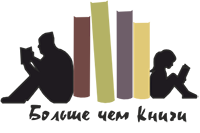 Районное муниципальное казенное учреждение культурыШелеховского района«Шелеховская межпоселенческая центральная библиотека»№Основные  показатели работыВыполнение основных показателей за  2017г.Выполнение основных показателей за 2018 год План на 2019 г.Фонд библиотеки 1.Поступило 2.Выбыло 3.Всего записей в ЭКВнесено за год.43280 записей743850771 записей               749158271 записей 75004.Оцифровано всего Оцифровано за год.2280 экз.10773530 экз.12505030 экз.15005.Количество пользователей Из них детей до 14 летМолодежь15-30 лет6185 человек 2448 человек           1362 человека6187 человек 6337 2449 человек1363 человека6189  человек 6340 2501 человек1365 человекКоличество удаленных пользователей37273759  3790  6.Количество посещений  4939749407   49417   Кол-во обращений к библиотеке удаленных пользователей:Из них обращений к сайту 759266927706     7103   7984   7514   7.Количество книговыдач в том числе детям до 14 лет13278648190В том числе в удаленном доступе - 17146132818 экз. В том числе в удаленном доступе – 17178  132 850  экз. В том числе в удаленном доступе – 17210  8.Количество мероприятий347349    351  9.Число посещений мероприятий 1055710600  10640 №п/пКомплекс выполняемых работТрудо-затраты2018 г.% от общего бюджетарабочего времени2018 г.Трудо-затраты2019 г.% от общего бюджетарабочего времени2019 г.1.Работа с библиотечным фондом, в том числе  перевод фонда в цифровой формат и ведение электронного каталога488716 %488716 %2.Обслуживание читателей9045  29 %9504   31 %3.Внутренняя работа 18056  %1988 7 %4.Культурно-просветительская деятельность 5055 16 %473315 %5.Реклама библиотеки. Выявление потенциальных потребителей библиотечно-информационных услуг библиотеки 492  2  %6062% 6.Справочно-библиографическая деятельность  1430  5 %16716 %7. Обслуживание удаленных пользователей. Работа с сайтом1172 4 %13444%8.Исследовательская деятельность  (проектная деятельность) 20397  %22778 %9.Методическая деятельность 2447 7 %15745 %Работы организационного характера4812 %3062 %10Вспомогательно-техническая работа5562 %4662 %11Работа по организации труда и управлению11994 %11994 %ИТОГО30608100%30555100%3 п/пКомплекс выполняемых работ ОбъемНорма времениТрудозатраты Сроки проведенияМесто проведенияОтветственный Текущее комплектованиеТекущее комплектованиеТекущее комплектованиеТекущее комплектованиеТекущее комплектованиеТекущее комплектованиеТекущее комплектованиеТекущее комплектование1.1.Текущее комплектование библиотечного фонда (новые поступления, ОРФ ИОГУНБ, книги принятые в дар) 24002.6 мин. 104 чОтдел комплектования и обработки литературы(Усова Т.Н.)1.2.Оформление подписки на периодические издания, регистрация  периодических изданий.5013 мин.11 ч.-«-Прием и учет поступивших документовПрием и учет поступивших документовПрием и учет поступивших документовПрием и учет поступивших документовПрием и учет поступивших документовПрием и учет поступивших документовПрием и учет поступивших документовПрием и учет поступивших документов2.1Распаковка изданий. Разбор документов по видам. 24006,5 мин.260 ч.Отдел комплектования и обработки литературы(Усова Т.Н.)2.2Формирование актов передачи новых поступлений в структурные подразделения библиотеки, библиотеки поселений  24005,0 мин.200 ч. -«-2.3Внесение новых поступлений в "Книгу суммарного учета"24000,6 мин.24 ч.-«-2.4Запись документов по установленной форме в инвентарную книгу, проставление инвентарного номера на документе 24002,8 мин.112 ч.-«-2.5Техническая обработка документа:  написание шифра на документе, наклеивание на документе листка срока возврат. 24000,68 мин.27 ч.-«-2.6Написание контрольного талона на документ 12000,88 мин.18 ч.-«-2.7Прием актов на выбывшие документы от структурных подразделений; внесение записи в "Книге суммарного учета" (2-я часть); проставление номера акта168,7 мин.3 ч.-«-3 Библиотечная обработка документов. Организация и ведение каталогов3 Библиотечная обработка документов. Организация и ведение каталогов3 Библиотечная обработка документов. Организация и ведение каталогов3 Библиотечная обработка документов. Организация и ведение каталогов3 Библиотечная обработка документов. Организация и ведение каталогов3 Библиотечная обработка документов. Организация и ведение каталогов3 Библиотечная обработка документов. Организация и ведение каталогов3 Библиотечная обработка документов. Организация и ведение каталоговСверка поступивших документов с каталогами:3.1Приписка дублетов2503.36 мин.14 ч.Отдел комплектования и обработки литературы(Усова Т.Н, Кириенко Л.В.).)3.2Приписка продолжающихся изданий354 мин.3,0 ч.-«-3.3Организация алфавитного каталога10001,6 мин. 27 ч. -«-3.4Организация систематического каталога24001,7 мин.68 ч.-«-3.5Написание разделителей в каталоги 202,6 мин.1 ч.-«-3.6Ввод библиографических записей на  новую литературу в том числе. 24004,5 мин.180 ч.-«-Ретроконверсия учетного каталога: -«-3.7Снятие документов  с книжных полок 1-5экз.2 мин.13 ч.Отдел комплектования и обработки литературы(Кириенко Л.В.) 3.8Ввод библиографических  записей  на  ретроспективный фонд6.000экз.10,8 мин.1068 ч.-«-3.9Возврат документов на книжные  полки1-5экз.2 мин.13 ч.-«-3.10Ввод аналитических записей  в БД, в том числе  ввод библиографических записей в корпоративную  БД «Середина Земли»12506,0 мин.125 ч.-«-3.11Текущая редакция: ввод записей из корпоративных БД12856.0 мин.128 чОтдел библиографии и краеведения (Курчинская Л.Н.)-Михайлова Т.Г.Работа по приему документов в структурных подразделенияхРабота по приему документов в структурных подразделенияхРабота по приему документов в структурных подразделенияхРабота по приему документов в структурных подразделенияхРабота по приему документов в структурных подразделенияхРабота по приему документов в структурных подразделенияхРабота по приему документов в структурных подразделенияхРабота по приему документов в структурных подразделениях4.1Прием документов в структурных подразделениях190037,2  мин.(75 экз.)15 ч.Отделы обслуживания Полунина О.С.Сороковикова Л.В.4.2Подбор документов для расстановки в фонде19000,52 мин.17 ч.-«-4.3Расстановка библиотечного фонда19000,52 мин.17 ч.-«-4.4Проверка правильности расстановки документов в отдельных массивах фонда190088 мин.(600 экз.)5 ч.-«-4.5Оформление полочных разделителей; написание полочных разделителей203,6 мин.1 ч.-«-Работы по сохранности фондаРаботы по сохранности фондаРаботы по сохранности фондаРаботы по сохранности фондаРаботы по сохранности фондаРаботы по сохранности фондаРаботы по сохранности фондаРаботы по сохранности фонда5.1Отбор документов для изъятия из фонда95000,88 мин.139 ч.Отделы обслуживания Полунина О.С.Сороковикова Л.В.5.2Составление списка к акту выбытия (передачи); подсчет общей суммы; оформление акта950025экз-19,3 мин.122 ч.Отделы обслуживания Полунина О.С.Сороковикова Л.В.5.3Исключение документов по актам из учетных форм ( с учетом списания  литры из фондов библиотек МО района) 120004,0 мин.800 ч.Отдел комплектования и обработки литературы(Усова Т.Н.)5.4Подшивка газет и тонких журналов для передачи в КХ3213 мин.7 ч.Отделы обслуживания Полунина О.С.Сороковикова Л.В.5.5Обеспыливание  фонда 11 дней 15 чел.5ч. 825 ч.Все структурные подразделения библиотеки5.6Перевод периодических ретро изданий в цифровой формат на сайт библиотеки и в региональный портал «Хроники Приангарья» 23009.23 мин.355 ч.Отдел библиографии и краеведения,Отделы обслуживания5.7Перевод ретро фотографий в цифровой формат в региональный портал «Хроники Приангарья» 509.23 мин8 ч.Отдел библиографии и краеведения,Отделы обслуживанияОбслуживание пользователейОбслуживание пользователейОбслуживание пользователейОбслуживание пользователейОбслуживание пользователейОбслуживание пользователейОбслуживание пользователейОбслуживание пользователейОбслуживание пользователейОбслуживание пользователейОбслуживание пользователейОбслуживание пользователейОбслуживание пользователейОбслуживание пользователейОбслуживание пользователейОбслуживание пользователейОбслуживание пользователейОбслуживание пользователейОбслуживание пользователей6.1Число вновь записавшихся пользователей   всегоВ том числе детей до 14 летЧисло вновь записавшихся пользователей   всегоВ том числе детей до 14 лет120015 мин.15 мин.300 ч.300 ч.300 ч.300 ч.Отделы обслуживания Полунина О.С.Сороковикова Л.В.Отделы обслуживания Полунина О.С.Сороковикова Л.В.Отделы обслуживания Полунина О.С.Сороковикова Л.В.6.2Число перерегистрированных  пользователей Число перерегистрированных  пользователей 490010 мин.10 мин.816 ч.816 ч.816 ч.816 ч.-«--«--«-6.3Обслуживание  пользователей Обслуживание  пользователей 4920010 мин.10 мин.8200 ч.8200 ч.8200 ч.8200 ч.-«--«--«-6.4 Копирование  документов по запросам читателей Копирование  документов по запросам читателей75015 мин.15 мин.188  ч.188  ч.188  ч.188  ч.-«--«--«-Внутренняя работаВнутренняя работаВнутренняя работаВнутренняя работаВнутренняя работаВнутренняя работаВнутренняя работаВнутренняя работаВнутренняя работаВнутренняя работаВнутренняя работаВнутренняя работаВнутренняя работаВнутренняя работаВнутренняя работаВнутренняя работаВнутренняя работаВнутренняя работаВнутренняя работа7.1Расстановка книг, формуляров читателей,  подведение итогов работы за прошедший день, внесение записи в дневник, просмотр и пополнение книжных выставок, тематических полок и стеллажей, работа с читателями, не возвратившими документы в срок, работа с отказами Расстановка книг, формуляров читателей,  подведение итогов работы за прошедший день, внесение записи в дневник, просмотр и пополнение книжных выставок, тематических полок и стеллажей, работа с читателями, не возвратившими документы в срок, работа с отказами 21356 мин.56 мин.1988 ч.1988 ч.1988 ч.1988 ч.Отделы обслуживания Полунина О.С.Сороковикова Л.В.Отделы обслуживания Полунина О.С.Сороковикова Л.В.Отделы обслуживания Полунина О.С.Сороковикова Л.В.Обслуживание по межбиблиотечному абонементу (МБА)Обслуживание по межбиблиотечному абонементу (МБА)Обслуживание по межбиблиотечному абонементу (МБА)Обслуживание по межбиблиотечному абонементу (МБА)Обслуживание по межбиблиотечному абонементу (МБА)Обслуживание по межбиблиотечному абонементу (МБА)Обслуживание по межбиблиотечному абонементу (МБА)Обслуживание по межбиблиотечному абонементу (МБА)Обслуживание по межбиблиотечному абонементу (МБА)Обслуживание по межбиблиотечному абонементу (МБА)Обслуживание по межбиблиотечному абонементу (МБА)Обслуживание по межбиблиотечному абонементу (МБА)Обслуживание по межбиблиотечному абонементу (МБА)Обслуживание по межбиблиотечному абонементу (МБА)Обслуживание по межбиблиотечному абонементу (МБА)Обслуживание по межбиблиотечному абонементу (МБА)Обслуживание по межбиблиотечному абонементу (МБА)Обслуживание по межбиблиотечному абонементу (МБА)Обслуживание по межбиблиотечному абонементу (МБА)8.1Обслуживание читателей библиотеки по МБА (абонентов)Обслуживание читателей библиотеки по МБА (абонентов)2015.4 мин.15.4 мин.5 ч.5 ч.5 ч.5 ч.Отделы обслуживания Полунина О.С.Сороковикова Л.В.Отделы обслуживания Полунина О.С.Сороковикова Л.В.Отделы обслуживания Полунина О.С.Сороковикова Л.В.Культурно-просветительские мероприятияКультурно-просветительские мероприятияКультурно-просветительские мероприятияКультурно-просветительские мероприятияКультурно-просветительские мероприятияКультурно-просветительские мероприятияКультурно-просветительские мероприятияКультурно-просветительские мероприятияКультурно-просветительские мероприятияКультурно-просветительские мероприятияКультурно-просветительские мероприятияКультурно-просветительские мероприятияКультурно-просветительские мероприятияКультурно-просветительские мероприятияКультурно-просветительские мероприятияКультурно-просветительские мероприятияКультурно-просветительские мероприятияКультурно-просветительские мероприятияКультурно-просветительские мероприятияОбщебиблиотечные мероприятияОбщебиблиотечные мероприятияОбщебиблиотечные мероприятияОбщебиблиотечные мероприятияОбщебиблиотечные мероприятияОбщебиблиотечные мероприятияОбщебиблиотечные мероприятияОбщебиблиотечные мероприятияОбщебиблиотечные мероприятияОбщебиблиотечные мероприятияОбщебиблиотечные мероприятияОбщебиблиотечные мероприятияОбщебиблиотечные мероприятияОбщебиблиотечные мероприятияОбщебиблиотечные мероприятияОбщебиблиотечные мероприятияОбщебиблиотечные мероприятияОбщебиблиотечные мероприятияОбщебиблиотечные мероприятия1.« Театр книгиВесь год на сцене!» Театральная декада « Театр книгиВесь год на сцене!» Театральная декада 14900490082 ч.82 ч.82 ч.82 ч.арт-холларт-холларт-холларт-холлянварьянварьВсе структурные подразделенияВсе структурные подразделенияВсе структурные подразделения2.Библионочь  «Театральная бессонница»    Библионочь  «Театральная бессонница»    14900490082 ч.82 ч.82 ч.82 ч.арт-холларт-холларт-холларт-холлапрельапрельВсе структурные подразделенияВсе структурные подразделенияВсе структурные подразделения3.«В сердцах и книгах – память о войне»   Акция ко Дню Победы - май 2019 г.«В сердцах и книгах – память о войне»   Акция ко Дню Победы - май 2019 г.14900490082 ч.82 ч.82 ч.82 ч.маймайВсе структурные подразделенияВсе структурные подразделенияВсе структурные подразделения4.«Если тебе плохо – просто позвони»» Акция единого действия в рамках  Международного дня  детского телефона доверия«Если тебе плохо – просто позвони»» Акция единого действия в рамках  Международного дня  детского телефона доверия196096016 ч.16 ч.16 ч.16 ч.Читальные залыЧитальные залыЧитальные залыЧитальные залы17 мая17 маяОтделы обслуживанияОтделы обслуживанияОтделы обслуживания5.Библиофест «Читающий город», посвященный Дню города  Библиофест «Читающий город», посвященный Дню города  14900490082 ч.82 ч.82 ч.82 ч.ИюльИюльВсе структурные подразделенияВсе структурные подразделенияВсе структурные подразделения6.«Читаем Пушкина вместе» Открытая поэтическая площадка в рамках празднования 220-летия со дня рождения поэта «Читаем Пушкина вместе» Открытая поэтическая площадка в рамках празднования 220-летия со дня рождения поэта 12600260043 ч.43 ч.43 ч.43 ч.городской паркгородской паркгородской паркгородской паркИюньИюньОтделы обслуживания Отделы обслуживания Отделы обслуживания 7.«Под белым парусом мечты». Конкурс чтецов, посвященный 205-летию со дня рождения М.Ю. Лермонтова«Под белым парусом мечты». Конкурс чтецов, посвященный 205-летию со дня рождения М.Ю. Лермонтова12600260043 ч.43 ч.43 ч.43 ч.арт-холларт-холларт-холларт-холлОктябрьОктябрьОтделы обслуживанияОтделы обслуживанияОтделы обслуживания8.«Библиотечный апофеоз». Закрытие театрального сезона в библиотеке «Библиотечный апофеоз». Закрытие театрального сезона в библиотеке 14900490082 ч.82 ч.82 ч.82 ч.арт-холларт-холларт-холларт-холлдекабря декабря Все структурные подразделенияВсе структурные подразделенияВсе структурные подразделенияОтдел обслуживания взрослого населения Отдел обслуживания взрослого населения Отдел обслуживания взрослого населения Отдел обслуживания взрослого населения Отдел обслуживания взрослого населения Отдел обслуживания взрослого населения Отдел обслуживания взрослого населения Отдел обслуживания взрослого населения Отдел обслуживания взрослого населения Отдел обслуживания взрослого населения Отдел обслуживания взрослого населения Отдел обслуживания взрослого населения Отдел обслуживания взрослого населения Отдел обслуживания взрослого населения Отдел обслуживания взрослого населения Отдел обслуживания взрослого населения Отдел обслуживания взрослого населения Отдел обслуживания взрослого населения Отдел обслуживания взрослого населения 1. «Это было при нас…»: Выставка-обзор к 100-летию Д. Гранина «Это было при нас…»: Выставка-обзор к 100-летию Д. Гранина13103105 ч.5 ч.5 ч.абонемент абонемент абонемент абонемент 1–30января1–30января1–30января1–30январяАбонемент Абонемент 2.Основоположник детектива: Выставка - портрет к 210-летию Э. ПоОсновоположник детектива: Выставка - портрет к 210-летию Э. По11101102 ч.2 ч.2 ч.абонементабонементабонементабонемент15–25января15–25января15–25января15–25январяАбонементАбонемент3.«Сатиры смелой властелин» Выставка  – юбилей к 250-летию И. А. Крылова«Сатиры смелой властелин» Выставка  – юбилей к 250-летию И. А. Крылова11101102 ч.2 ч.2 ч.абонементабонементабонементабонемент5–25февраля5–25февраля5–25февраля5–25февраляАбонементАбонемент4.«Смех против страха, или Фазиль Искандер» Выставка-портрет к 90-летию Ф. Искандера«Смех против страха, или Фазиль Искандер» Выставка-портрет к 90-летию Ф. Искандера11101102 ч.2 ч.2 ч.абонементабонементабонементабонемент1–15марта1–15марта1–15марта1–15мартаАбонементАбонемент5.Выставка творческих работ клубных формирований Шелеховского районаВыставка творческих работ клубных формирований Шелеховского района11101102ч.2ч.2ч.абонементабонементабонементабонементмартмартмартмартАбонементСовместно с Народной школой АбонементСовместно с Народной школой 6.Трудный мир Юрия Бондарева: Выставка-поздравление к 95-летию писателяТрудный мир Юрия Бондарева: Выставка-поздравление к 95-летию писателя11101102 ч.2 ч.2 ч.абонементабонементабонементабонемент5–20марта5–20марта5–20марта5–20мартаАбонементАбонемент7.«Вечный Гоголь» Выставка-юбилей к 210-летию Н. В. Гоголя«Вечный Гоголь» Выставка-юбилей к 210-летию Н. В. Гоголя11101102 ч.2 ч.2 ч.абонементабонементабонементабонемент1–20апреля1–20апреля1–20апреля1–20апреляАбонементАбонемент8.«Тайны Шекспира» Выставка-загадка к 455-летию драматурга«Тайны Шекспира» Выставка-загадка к 455-летию драматурга11101102 ч.2 ч.2 ч.абонементабонементабонементабонемент20–30апреля20–30апреля20–30апреля20–30апреляАбонементАбонемент9.«Исповедальное слово Виктора Астафьева» Выставка-память к 95-летию писателя«Исповедальное слово Виктора Астафьева» Выставка-память к 95-летию писателя11101102 ч.2 ч.2 ч.абонементабонементабонементабонемент1–20мая1–20мая1–20мая1–20маяАбонементАбонемент10.«Великие битвы Великой Отечественной» Выставка-память  «Великие битвы Великой Отечественной» Выставка-память  13103105 ч.5 ч.5 ч.читальный залчитальный залчитальный залчитальный залмай  2019 г.май  2019 г.май  2019 г.май  2019 г.Читальный зал Читальный зал 11.«Я на подвиг тебя провожала» Выставка военной поэзии«Я на подвиг тебя провожала» Выставка военной поэзии13103105 ч.5 ч.5 ч.абонементабонементабонементабонемент1 – 15мая1 – 15мая1 – 15мая1 – 15маяАбонементАбонемент12.«Человеческая комедия» Книжная выставка к 220-летию Бальзака«Человеческая комедия» Книжная выставка к 220-летию Бальзака11101102 ч.2 ч.2 ч.абонементабонементабонементабонемент15 – 25мая15 – 25мая15 – 25мая15 – 25маяАбонементАбонемент13.«Славянское наследие». Выставка- обзор ко Дню славянской письменности и культуры«Славянское наследие». Выставка- обзор ко Дню славянской письменности и культуры13103105 ч.5 ч.5 ч.читальный залчитальный залчитальный залчитальный залМайМайМайМайАбонементАбонемент14. «Королева русской песни» Литературно-музыкальный вечер к 90-летию Л. Зыкиной «Королева русской песни» Литературно-музыкальный вечер к 90-летию Л. Зыкиной13340334055 ч.55 ч.55 ч.РЦ «Шелеховский»РЦ «Шелеховский»РЦ «Шелеховский»РЦ «Шелеховский»10 июня10 июня10 июня10 июняАбонементАбонемент15. «Друзья! Вам сердце оставляю…» Поэтическая выставка к 220-летию Пушкина «Друзья! Вам сердце оставляю…» Поэтическая выставка к 220-летию Пушкина11101102 ч.2 ч.2 ч.абонементабонементабонементабонемент1 – 15 июня1 – 15 июня1 – 15 июня1 – 15 июняАбонементАбонемент16.«Я стала песней и судьбой…» Выставка-юбилей к 130-летию А. Ахматовой«Я стала песней и судьбой…» Выставка-юбилей к 130-летию А. Ахматовой11101102 ч.2 ч.2 ч.абонементабонементабонементабонемент5 – 20июня5 – 20июня5 – 20июня5 – 20июняАбонементАбонемент17.«Великая Аврора» Выставка-портрет к 215-летию Ж. Санд«Великая Аврора» Выставка-портрет к 215-летию Ж. Санд11101102 ч.2 ч.2 ч.абонементабонементабонементабонемент1 -10июля1 -10июля1 -10июля1 -10июляАбонементАбонемент18.«Читаем Хемингуэя» Книжная выставка к 120-летию писателя«Читаем Хемингуэя» Книжная выставка к 120-летию писателя11101102 ч.2 ч.2 ч.абонементабонементабонементабонемент10 –20июля10 –20июля10 –20июля10 –20июляАбонементАбонемент19.«Размышления о жизни и творчестве Шукшина» Выставка-портрет к 90-летию писателя«Размышления о жизни и творчестве Шукшина» Выставка-портрет к 90-летию писателя11101102 ч.2 ч.2 ч.абонементабонементабонементабонемент20 – 30июля20 – 30июля20 – 30июля20 – 30июляАбонементАбонемент20.«Константин Воробьёв: медаль за бессмертие» Выставка-портрет к 100-летию писателя«Константин Воробьёв: медаль за бессмертие» Выставка-портрет к 100-летию писателя11101102 ч.2 ч.2 ч.абонементабонементабонементабонемент15 – 30сентября15 – 30сентября15 – 30сентября15 – 30сентябряАбонементАбонемент21.«Лермонтовское наследие» Выставка-юбилей к 205-летию поэта«Лермонтовское наследие» Выставка-юбилей к 205-летию поэта11101102 ч.2 ч.2 ч.абонементабонементабонементабонемент1 -20октября1 -20октября1 -20октября1 -20октябряАбонементАбонемент22.«Любимые книги наших читателей» Он-лайн выставка «Любимые книги наших читателей» Он-лайн выставка 13103105 ч.5 ч.5 ч.абонементабонементабонементабонемент1 – 20декабря1 – 20декабря1 – 20декабря1 – 20декабряАбонементАбонемент23.«Преданный Орфей» Музыкальный вечер ко дню рождения М. Магомаева по заявкам РЦ «Шелеховский»«Преданный Орфей» Музыкальный вечер ко дню рождения М. Магомаева по заявкам РЦ «Шелеховский»11101102 ч.2 ч.2 ч.РЦ «Шелеховский»РЦ «Шелеховский»РЦ «Шелеховский»РЦ «Шелеховский»17 августа17 августа17 августа17 августаАбонементАбонемент24.«Наш земляк Владимир Гуркин» Кинолекторий ко Дню рождения по заявкам РЦ «Шелеховский»«Наш земляк Владимир Гуркин» Кинолекторий ко Дню рождения по заявкам РЦ «Шелеховский»11101102 ч.2 ч.2 ч.РЦ «Шелеховский»РЦ «Шелеховский»РЦ «Шелеховский»РЦ «Шелеховский»13  сентября13  сентября13  сентября13  сентябряАбонементАбонемент25.«Я жажду сразу всех дорог…» Литературно-музыкальный вечер к дню рождения Цветаевой по заявкам РЦ «Шелеховский»«Я жажду сразу всех дорог…» Литературно-музыкальный вечер к дню рождения Цветаевой по заявкам РЦ «Шелеховский»11101102 ч.2 ч.2 ч.РЦ «Шелеховский»РЦ «Шелеховский»РЦ «Шелеховский»РЦ «Шелеховский»8октября8октября8октября8октябряАбонементАбонемент26.Цикл выставок - библиодосье  «Личность в истории». Гагарин Ю.А. (85 лет); Кант Э. (295 лет); Леонов А.А. (75 лет); Ницше Ф. (175 лет); Калашников М.Т. (100 лет).Цикл выставок - библиодосье  «Личность в истории». Гагарин Ю.А. (85 лет); Кант Э. (295 лет); Леонов А.А. (75 лет); Ницше Ф. (175 лет); Калашников М.Т. (100 лет).51101109 ч.9 ч.9 ч.читальный залчитальный залчитальный залчитальный залмарт, апрель, май, октябрь, ноябрьмарт, апрель, май, октябрь, ноябрьмарт, апрель, май, октябрь, ноябрьмарт, апрель, май, октябрь, ноябрьЧитальный зал Читальный зал 27.Цикл выставок «Живёт искусство на страницах книг»Юбилеи художников: Перов В.Г. (185); Брюллов К.П. (220); Репин И.Е. (175); Мухина В.И. (130).Цикл выставок «Живёт искусство на страницах книг»Юбилеи художников: Перов В.Г. (185); Брюллов К.П. (220); Репин И.Е. (175); Мухина В.И. (130).41101107 ч.7 ч.7 ч.читальный залчитальный залчитальный залчитальный залянварь, август, октябрь, декабрьянварь, август, октябрь, декабрьянварь, август, октябрь, декабрьянварь, август, октябрь, декабрьЧитальный залЧитальный зал28.«Чудеса своими руками». Выставки к заседаниям клуба «Зимняя вишня» «Чудеса своими руками». Выставки к заседаниям клуба «Зимняя вишня» 918018027 ч.27 ч.27 ч.читальный залчитальный залчитальный залчитальный залЕжемесячно Ежемесячно Ежемесячно Ежемесячно Читальный залЧитальный зал29.Цикл выставок-презентаций «Великие русские путешественники». Серия книг Русского географического общества.  Цикл выставок-презентаций «Великие русские путешественники». Серия книг Русского географического общества.  418018012 ч.12 ч.12 ч.читальный залчитальный залчитальный залчитальный залЕжеквартальноЕжеквартальноЕжеквартальноЕжеквартальноЧитальный залЧитальный зал30.Цикл выставок-экспозиций «Музеи мира». Серия «Великие музеи мира» Цикл выставок-экспозиций «Музеи мира». Серия «Великие музеи мира» 418018012 ч.12 ч.12 ч.читальный залчитальный залчитальный залчитальный залЕжеквартальноЕжеквартальноЕжеквартальноЕжеквартальноЧитальный залЧитальный залЦикл выставок периодики: «Популярная публицистика. Люди. Факты. События» - ежеквартально Цикл выставок периодики: «Популярная публицистика. Люди. Факты. События» - ежеквартально Цикл выставок периодики: «Популярная публицистика. Люди. Факты. События» - ежеквартально Цикл выставок периодики: «Популярная публицистика. Люди. Факты. События» - ежеквартально Цикл выставок периодики: «Популярная публицистика. Люди. Факты. События» - ежеквартально Цикл выставок периодики: «Популярная публицистика. Люди. Факты. События» - ежеквартально Цикл выставок периодики: «Популярная публицистика. Люди. Факты. События» - ежеквартально Цикл выставок периодики: «Популярная публицистика. Люди. Факты. События» - ежеквартально Цикл выставок периодики: «Популярная публицистика. Люди. Факты. События» - ежеквартально Цикл выставок периодики: «Популярная публицистика. Люди. Факты. События» - ежеквартально Цикл выставок периодики: «Популярная публицистика. Люди. Факты. События» - ежеквартально Цикл выставок периодики: «Популярная публицистика. Люди. Факты. События» - ежеквартально Цикл выставок периодики: «Популярная публицистика. Люди. Факты. События» - ежеквартально Цикл выставок периодики: «Популярная публицистика. Люди. Факты. События» - ежеквартально Цикл выставок периодики: «Популярная публицистика. Люди. Факты. События» - ежеквартально Цикл выставок периодики: «Популярная публицистика. Люди. Факты. События» - ежеквартально Цикл выставок периодики: «Популярная публицистика. Люди. Факты. События» - ежеквартально Цикл выставок периодики: «Популярная публицистика. Люди. Факты. События» - ежеквартально Цикл выставок периодики: «Популярная публицистика. Люди. Факты. События» - ежеквартально 30.«Историческому научно-популярному журналу «Родина» 120 лет. История страны на страницах журнала». Выставка - событие«Историческому научно-популярному журналу «Родина» 120 лет. История страны на страницах журнала». Выставка - событие11101102 ч.2 ч.2 ч.читальный залчитальный залчитальный залчитальный зал1кв. 1кв. 1кв. 1кв. Читальный зал Читальный зал 31.«Смене – 95! От журнала рабочей молодежи до современного эталона интеллигентности и нравственности». Выставка-юбилей«Смене – 95! От журнала рабочей молодежи до современного эталона интеллигентности и нравственности». Выставка-юбилей11101102 ч.2 ч.2 ч.читальный залчитальный залчитальный залчитальный зал2кв.2кв.2кв.2кв.Читальный залЧитальный зал32.«Честь Отечества» - журнал для тех, кто любит и строит новую Россию. Выставка-презентация«Честь Отечества» - журнал для тех, кто любит и строит новую Россию. Выставка-презентация11101102 ч.2 ч.2 ч.читальный залчитальный залчитальный залчитальный зал3кв.3кв.3кв.3кв.Читальный залЧитальный зал33.«Популярная публицистика. Люди. Факты. События». Выставка – обзор годовая подборка.«Популярная публицистика. Люди. Факты. События». Выставка – обзор годовая подборка.11101102 ч.2 ч.2 ч.читальный залчитальный залчитальный залчитальный зал4 кв.4 кв.4 кв.4 кв.Читальный залЧитальный залИнтеллектуальный центр для молодежи «РИТМИнтеллектуальный центр для молодежи «РИТМИнтеллектуальный центр для молодежи «РИТМИнтеллектуальный центр для молодежи «РИТМИнтеллектуальный центр для молодежи «РИТМИнтеллектуальный центр для молодежи «РИТМИнтеллектуальный центр для молодежи «РИТМИнтеллектуальный центр для молодежи «РИТМИнтеллектуальный центр для молодежи «РИТМИнтеллектуальный центр для молодежи «РИТМИнтеллектуальный центр для молодежи «РИТМИнтеллектуальный центр для молодежи «РИТМИнтеллектуальный центр для молодежи «РИТМИнтеллектуальный центр для молодежи «РИТМИнтеллектуальный центр для молодежи «РИТМИнтеллектуальный центр для молодежи «РИТМИнтеллектуальный центр для молодежи «РИТМИнтеллектуальный центр для молодежи «РИТМИнтеллектуальный центр для молодежи «РИТМ34.«Неформат». Цикл мероприятий для подростков и молодежи (лектории, встречи с интересными людьми)«Неформат». Цикл мероприятий для подростков и молодежи (лектории, встречи с интересными людьми)696096096 ч.96 ч.96 ч.96 ч.арт-холларт-холларт-холларт-холлфевраль – апрельсентябрь-ноябрь февраль – апрельсентябрь-ноябрь Отдел обслуживаниявзрослого населениясовместно  ГБУЗ «ШРБ», ИПДН по Шелеховскому районуОтдел обслуживаниявзрослого населениясовместно  ГБУЗ «ШРБ», ИПДН по Шелеховскому районуОтдел обслуживаниявзрослого населениясовместно  ГБУЗ «ШРБ», ИПДН по Шелеховскому району35.Менделеевские чтения. Научно-практическая конференция.Менделеевские чтения. Научно-практическая конференция.14900490082 ч.82 ч.82 ч.82 ч.ФевральФевральОтдел обслуживаниявзрослого населенияОтдел обслуживаниявзрослого населенияОтдел обслуживаниявзрослого населения36.Большие интеллектуальные игры  «Шевели мозгами» для 7-8 кл.Большие интеллектуальные игры  «Шевели мозгами» для 7-8 кл.14900490082 ч.82 ч.82 ч.82 ч.МартМартОтдел обслуживаниявзрослого населенияОтдел обслуживаниявзрослого населенияОтдел обслуживаниявзрослого населения37.«Что? Где? Когда?» Интеллектуальная игра. «Что? Где? Когда?» Интеллектуальная игра. 348004800240 ч.240 ч.240 ч.240 ч.сентябрь-ноябрь  сентябрь-ноябрь  Совместно со Школьной лигой  Иркутской областиСовместно со Школьной лигой  Иркутской областиСовместно со Школьной лигой  Иркутской области38.Большие интеллектуальные игры  «Весь мир театр» для 9-10 кл.Большие интеллектуальные игры  «Весь мир театр» для 9-10 кл.14900490082 ч.82 ч.82 ч.82 ч.Ноябрь Ноябрь Отдел обслуживаниявзрослого населенияОтдел обслуживаниявзрослого населенияОтдел обслуживаниявзрослого населенияИнформационно-досуговый центр  для инвалидов «Новые горизонты»Информационно-досуговый центр  для инвалидов «Новые горизонты»Информационно-досуговый центр  для инвалидов «Новые горизонты»Информационно-досуговый центр  для инвалидов «Новые горизонты»Информационно-досуговый центр  для инвалидов «Новые горизонты»Информационно-досуговый центр  для инвалидов «Новые горизонты»Информационно-досуговый центр  для инвалидов «Новые горизонты»Информационно-досуговый центр  для инвалидов «Новые горизонты»Информационно-досуговый центр  для инвалидов «Новые горизонты»Информационно-досуговый центр  для инвалидов «Новые горизонты»Информационно-досуговый центр  для инвалидов «Новые горизонты»Информационно-досуговый центр  для инвалидов «Новые горизонты»Информационно-досуговый центр  для инвалидов «Новые горизонты»Информационно-досуговый центр  для инвалидов «Новые горизонты»Информационно-досуговый центр  для инвалидов «Новые горизонты»Информационно-досуговый центр  для инвалидов «Новые горизонты»Информационно-досуговый центр  для инвалидов «Новые горизонты»Информационно-досуговый центр  для инвалидов «Новые горизонты»Информационно-досуговый центр  для инвалидов «Новые горизонты»39.Театральная студия  «Волшебная маска»Театральная студия  «Волшебная маска»Понедельник, среда13.00-15.00Понедельник, среда13.00-15.00Понедельник, среда13.00-15.00Понедельник, среда13.00-15.00Отдел обслуживания взрослого населенияСовместно с Обществом инвалидов Отдел обслуживания взрослого населенияСовместно с Обществом инвалидов 40.Творческая мастерская  «ХоббиАрт»Творческая мастерская  «ХоббиАрт»Понедельник, среда15.00-17.00Понедельник, среда15.00-17.00Понедельник, среда15.00-17.00Понедельник, среда15.00-17.00Отдел обслуживания взрослого населения совместно с обществом инвалидов Отдел обслуживания взрослого населения совместно с обществом инвалидов 41.Литературно-музыкальный клуб «Мелодия души»  Литературно-музыкальный клуб «Мелодия души»    418001800120 ч.120 ч.120 ч.120 ч.январь февраль, март, апрель, сентябрь, октябрь, ноябрь  декабрь январь февраль, март, апрель, сентябрь, октябрь, ноябрь  декабрь январь февраль, март, апрель, сентябрь, октябрь, ноябрь  декабрь январь февраль, март, апрель, сентябрь, октябрь, ноябрь  декабрь Отдел обслуживания взрослого населения совместно с обществом инвалидовОтдел обслуживания взрослого населения совместно с обществом инвалидов42.  «В кругу друзей» Декада инвалидов    «В кругу друзей» Декада инвалидов  21800180060 ч.60 ч.60 ч.60 ч.1–10 декабря1–10 декабря1–10 декабря1–10 декабряОтдел обслуживания взрослого населения совместно с обществом инвалидовОтдел обслуживания взрослого населения совместно с обществом инвалидов43.«Мир безграничных возможностей».  Цикл выставок творческих работ«Мир безграничных возможностей».  Цикл выставок творческих работ41101108 ч.8 ч.8 ч.8 ч.ЕжеквартальноЕжеквартальноЕжеквартальноЕжеквартальноОтдел обслуживания взрослого населения совместно с обществом инвалидовОтдел обслуживания взрослого населения совместно с обществом инвалидовОтдел обслуживания детского населения Отдел обслуживания детского населения Отдел обслуживания детского населения Отдел обслуживания детского населения Отдел обслуживания детского населения Отдел обслуживания детского населения Отдел обслуживания детского населения Отдел обслуживания детского населения Отдел обслуживания детского населения Отдел обслуживания детского населения Отдел обслуживания детского населения Отдел обслуживания детского населения Отдел обслуживания детского населения Отдел обслуживания детского населения Отдел обслуживания детского населения Отдел обслуживания детского населения Отдел обслуживания детского населения Отдел обслуживания детского населения Отдел обслуживания детского населения 1.Создание  и работа творческого клуба «Сто затей для детей»Создание  и работа творческого клуба «Сто затей для детей»496096064 ч.64 ч.64 ч.64 ч.читальный залчитальный залчитальный залчитальный залВ течение годаВ течение годаОтдел обслуживания детского населенияОтдел обслуживания детского населенияОтдел обслуживания детского населения2.Рождественская мистерия - КвестРождественская мистерия - Квест12400240040 ч.40 ч.40 ч.40 ч.библио-холл «Почитай-ка»библио-холл «Почитай-ка»библио-холл «Почитай-ка»библио-холл «Почитай-ка»5 января5 январяОтдел обслуживания детского населенияОтдел обслуживания детского населенияОтдел обслуживания детского населения3.«Путешествие в мир театра»  Информ-досье  в рамках открытия Года театра «Путешествие в мир театра»  Информ-досье  в рамках открытия Года театра 11800180030 ч.30 ч.30 ч.30 ч.читальный залчитальный залчитальный залчитальный залЯнварь Январь Отдел обслуживания детского населенияОтдел обслуживания детского населенияОтдел обслуживания детского населения4.«Его величество - ТЕАТР»  Книжно-иллюстративная  выставка в рамках открытия Года театра«Его величество - ТЕАТР»  Книжно-иллюстративная  выставка в рамках открытия Года театра13103105 ч.5 ч.5 ч.5 ч.читальный залчитальный залчитальный залчитальный залЯнварь Январь Отдел обслуживания детского населенияОтдел обслуживания детского населенияОтдел обслуживания детского населения5.«Австралия «Зеленый материк в синем океане»»    библиоглобус из цикла «Занимательное страноведение»«Австралия «Зеленый материк в синем океане»»    библиоглобус из цикла «Занимательное страноведение»11800180030 ч.30 ч.30 ч.30 ч.читальный залчитальный залчитальный залчитальный зал17 января 17 января Читальный залЧитальный залЧитальный зал6.«Великие путешественники: Америго Виспуччи» Выставка к 565-летию из цикла «Занимательное страноведение»«Великие путешественники: Америго Виспуччи» Выставка к 565-летию из цикла «Занимательное страноведение»11101102 ч.2 ч.2 ч.2 ч.читальный залчитальный залчитальный залчитальный зал15- 25 января15- 25 январяЧитальный залЧитальный залЧитальный зал7.«Ты выстоял великий Ленинград» Мультимедийный час к  75- летию со времени полного освобождения Ленинграда от фашистской блокады    «Ты выстоял великий Ленинград» Мультимедийный час к  75- летию со времени полного освобождения Ленинграда от фашистской блокады    11800180030 ч.30 ч.30 ч.30 ч.читальный залчитальный залчитальный залчитальный залЯнварь Январь Абонемент11-14 летАбонемент11-14 летАбонемент11-14 лет8.«Блокадные дни» - выставка-обзор  к 75- летию со дня прорыва  блокады Ленинграда в рамках исторического марафона «Листаем прошлого страницы«Блокадные дни» - выставка-обзор  к 75- летию со дня прорыва  блокады Ленинграда в рамках исторического марафона «Листаем прошлого страницы13103105 ч.5 ч.5 ч.5 ч.абонементабонементабонементабонемент22-31 января22-31 январяАбонемент11-14 летАбонемент11-14 летАбонемент11-14 лет9.«Быть здоровым, жить активно – это стильно, позитивно!» Квест«Быть здоровым, жить активно – это стильно, позитивно!» Квест12400240040 ч.40 ч.40 ч.40 ч.абонемент11-14 летабонемент11-14 летабонемент11-14 летабонемент11-14 летмартмартАбонемент11-14 летАбонемент11-14 летАбонемент11-14 летПрезентация краеведческой « Азбуки  от А до Я» (Город Шелехов и Шелеховский район)Презентация краеведческой « Азбуки  от А до Я» (Город Шелехов и Шелеховский район)13103105 ч.5 ч.5 ч.5 ч. дошкольные учреждения г. Шелехова  дошкольные учреждения г. Шелехова  дошкольные учреждения г. Шелехова  дошкольные учреждения г. Шелехова мартмартОтдел обслуживания  детского населения совместно с дошкольными учреждениями г. ШелеховаОтдел обслуживания  детского населения совместно с дошкольными учреждениями г. ШелеховаОтдел обслуживания  детского населения совместно с дошкольными учреждениями г. Шелехова10.«Масленица весела всех на игры увела » Фольклорный праздник«Масленица весела всех на игры увела » Фольклорный праздник14900490082 ч.82 ч.82 ч.82 ч.читальный залчитальный залчитальный залчитальный зал5 марта5 мартаОтдел обслуживания детского населенияОтдел обслуживания детского населенияОтдел обслуживания детского населения11.«Бенефис Ивана Андреевича  Крылова – конкурс миниатюр  к 250 –летию со дня рождения поэта, в  рамках Литературного  фестиваля «Семью сплотить сумеет мудрость книг»;«Бенефис Ивана Андреевича  Крылова – конкурс миниатюр  к 250 –летию со дня рождения поэта, в  рамках Литературного  фестиваля «Семью сплотить сумеет мудрость книг»;14900490082 ч.82 ч.82 ч.82 ч.арт-холларт-холларт-холларт-холл27 марта27 мартаОтдел обслуживания детского населенияОтдел обслуживания детского населенияОтдел обслуживания детского населения12.« Весь мир театр» Большие интеллектуальные игры 3-4 кл.« Весь мир театр» Большие интеллектуальные игры 3-4 кл.14900490082 ч.82 ч.82 ч.82 ч.арт-холларт-холларт-холларт-холлмартмартОтдел обслуживания детского населенияОтдел обслуживания детского населенияОтдел обслуживания детского населения13.Экологический фестиваль «Земля в твоих ладошках» в рамках Всероссийского движения «Эколята – молодые защитники природы»Экологический фестиваль «Земля в твоих ладошках» в рамках Всероссийского движения «Эколята – молодые защитники природы»14900490082 ч.82 ч.82 ч.82 ч.читальный залчитальный залчитальный залчитальный залапрельапрельОтдел обслуживания детского населенияОтдел обслуживания детского населенияОтдел обслуживания детского населения14. «Машина времени Кольки Спиридонова» Музей проживания одной книги по книге М. Сергеева «Машина времени Кольки Спиридонова» Музей проживания одной книги по книге М. Сергеева14900490082 ч.82 ч.82 ч.82 ч.читальный залчитальный залчитальный залчитальный залмаймайОтдел обслуживаниядетского населенияОтдел обслуживаниядетского населенияОтдел обслуживаниядетского населения15.Мероприятия в рамках  Проекта «С книжкой на скамейке»Мероприятия в рамках  Проекта «С книжкой на скамейке»618001800180 ч.180 ч.180 ч.180 ч.площадьу фонтанаплощадьу фонтанаплощадьу фонтанаплощадьу фонтанаиюнь-август июнь-август Отдел обслуживаниядетского населенияОтдел обслуживаниядетского населенияОтдел обслуживаниядетского населения16.«У державы величавой на гербе орел двуглавый» -  квест ко Дню независимости 12 июня единства в рамках реализации  исторического марафона «Листаем прошлого страницы»«У державы величавой на гербе орел двуглавый» -  квест ко Дню независимости 12 июня единства в рамках реализации  исторического марафона «Листаем прошлого страницы»12400240040 ч.40 ч.40 ч.40 ч.абонемент11-14 летабонемент11-14 летабонемент11-14 летабонемент11-14 лет11 июня11 июняАбонемент11-14 летАбонемент11-14 летАбонемент11-14 лет17. «Успешный старт» Неделя знаний «Успешный старт» Неделя знаний14900490082 ч.82 ч.82 ч.82 ч.абонемент, читальный залабонемент, читальный залабонемент, читальный залабонемент, читальный зал1-8 сентября1-8 сентябряОтдел обслуживаниядетского населенияОтдел обслуживаниядетского населенияОтдел обслуживаниядетского населения18.«Путешествие с улыбкой»  Литературный мини-круиз из Стокгольма в Копенгагениз цикла «Занимательное страноведение»«Путешествие с улыбкой»  Литературный мини-круиз из Стокгольма в Копенгагениз цикла «Занимательное страноведение»11800180030 ч.30 ч.30 ч.30 ч.читальный зал читальный зал читальный зал читальный зал 17  сентября 17  сентября Читальный залЧитальный залЧитальный зал19.Большие интеллектуальные игры «Весь мир театр» 5-6 кл. Большие интеллектуальные игры «Весь мир театр» 5-6 кл. 14900490082 ч.82 ч.82 ч.82 ч.арт-холларт-холларт-холларт-холлоктябрьоктябрьОтдел обслуживаниядетского населенияОтдел обслуживаниядетского населенияОтдел обслуживаниядетского населения20.«Подвиг во имя России» - час истории к Дню народного единства в рамках реализации исторического марафона «Листаем прошлого страницы»«Подвиг во имя России» - час истории к Дню народного единства в рамках реализации исторического марафона «Листаем прошлого страницы»13103105 ч.5 ч.5 ч.5 ч.читальный залчитальный залчитальный залчитальный зал4 ноября4 ноябряАбонемент11-14 летАбонемент11-14 летАбонемент11-14 лет21.«Многоликая Япония» – библиоглобус из цикла «Занимательное страноведение» в рамках фестиваля Японской культуры«Многоликая Япония» – библиоглобус из цикла «Занимательное страноведение» в рамках фестиваля Японской культуры11800180030 ч.30 ч.30 ч.30 ч.арт-холларт-холларт-холларт-холлноябрь ноябрь Читальный залЧитальный залЧитальный зал22.«Страна ЗакоНиЯ» Правовой глобус  к Всемирному  Дню ребенка«Страна ЗакоНиЯ» Правовой глобус  к Всемирному  Дню ребенка11800180030 ч.30 ч.30 ч.30 ч.читальный залчитальный залчитальный залчитальный зал20 ноября20 ноябряАбонемент11-14 летАбонемент11-14 летАбонемент11-14 лет23.«Где сегодня живут мифы» Библиоглобус по Греции  из цикла «Занимательное страноведение»  «Где сегодня живут мифы» Библиоглобус по Греции  из цикла «Занимательное страноведение»  11800180030 ч.30 ч.30 ч.30 ч.читальный залчитальный залчитальный залчитальный зал3 декабря3 декабряЧитальный залЧитальный залЧитальный зал24.Акция «Добрая книжка в детские руки» в рамках Областной информационной акции «Твори добро от всей души», посвященной Международному дню инвалидовАкция «Добрая книжка в детские руки» в рамках Областной информационной акции «Твори добро от всей души», посвященной Международному дню инвалидов196096016 ч.16 ч.16 ч.16 ч.читальный залчитальный залчитальный залчитальный зал 1-10 декабря 1-10 декабряОтдел обслуживаниядетского населенияОтдел обслуживаниядетского населенияОтдел обслуживаниядетского населения25.«Планеты совершают оборот и снова мы встречаем Новый год!»  Новогодний праздник «Планеты совершают оборот и снова мы встречаем Новый год!»  Новогодний праздник 14900490082 ч.82 ч.82 ч.82 ч.библио-холл «Почитай-ка»библио-холл «Почитай-ка»библио-холл «Почитай-ка»библио-холл «Почитай-ка»20 декабря 20 декабря Отдел обслуживания  детского населенияОтдел обслуживания  детского населенияОтдел обслуживания  детского населенияЦиклы выставок  продвижения творчества русских и зарубежных авторов, современных литераторов и писателей – классиков «Читающий мир, читающий я!»Циклы выставок  продвижения творчества русских и зарубежных авторов, современных литераторов и писателей – классиков «Читающий мир, читающий я!»Циклы выставок  продвижения творчества русских и зарубежных авторов, современных литераторов и писателей – классиков «Читающий мир, читающий я!»Циклы выставок  продвижения творчества русских и зарубежных авторов, современных литераторов и писателей – классиков «Читающий мир, читающий я!»Циклы выставок  продвижения творчества русских и зарубежных авторов, современных литераторов и писателей – классиков «Читающий мир, читающий я!»Циклы выставок  продвижения творчества русских и зарубежных авторов, современных литераторов и писателей – классиков «Читающий мир, читающий я!»Циклы выставок  продвижения творчества русских и зарубежных авторов, современных литераторов и писателей – классиков «Читающий мир, читающий я!»Циклы выставок  продвижения творчества русских и зарубежных авторов, современных литераторов и писателей – классиков «Читающий мир, читающий я!»Циклы выставок  продвижения творчества русских и зарубежных авторов, современных литераторов и писателей – классиков «Читающий мир, читающий я!»Циклы выставок  продвижения творчества русских и зарубежных авторов, современных литераторов и писателей – классиков «Читающий мир, читающий я!»Циклы выставок  продвижения творчества русских и зарубежных авторов, современных литераторов и писателей – классиков «Читающий мир, читающий я!»Циклы выставок  продвижения творчества русских и зарубежных авторов, современных литераторов и писателей – классиков «Читающий мир, читающий я!»Циклы выставок  продвижения творчества русских и зарубежных авторов, современных литераторов и писателей – классиков «Читающий мир, читающий я!»Циклы выставок  продвижения творчества русских и зарубежных авторов, современных литераторов и писателей – классиков «Читающий мир, читающий я!»Циклы выставок  продвижения творчества русских и зарубежных авторов, современных литераторов и писателей – классиков «Читающий мир, читающий я!»Циклы выставок  продвижения творчества русских и зарубежных авторов, современных литераторов и писателей – классиков «Читающий мир, читающий я!»Циклы выставок  продвижения творчества русских и зарубежных авторов, современных литераторов и писателей – классиков «Читающий мир, читающий я!»Циклы выставок  продвижения творчества русских и зарубежных авторов, современных литераторов и писателей – классиков «Читающий мир, читающий я!»Циклы выставок  продвижения творчества русских и зарубежных авторов, современных литераторов и писателей – классиков «Читающий мир, читающий я!»26.«Гайдар поколению NEXT» - выставка к 115 лет А.П.Гайдару«Гайдар поколению NEXT» - выставка к 115 лет А.П.Гайдару11101102 ч.2 ч.2 ч.2 ч.абонемент11-14 летабонемент11-14 летабонемент11-14 летабонемент11-14 лет2—30январь2—30январьАбонемент11-14 летАбонемент11-14 летАбонемент11-14 лет27.«Ларец уральских сказов» - выставка – сундучок к 140-летию со дня рождения  П.П. Бажова. «Ларец уральских сказов» - выставка – сундучок к 140-летию со дня рождения  П.П. Бажова. 11101102 ч.2 ч.2 ч.2 ч.абонемент0-10 летабонемент0-10 летабонемент0-10 летабонемент0-10 лет20-30 января20-30 январяАбонемент0-10 летАбонемент0-10 летАбонемент0-10 лет28.«Лаборатория фантаста» выставка-предмет Выставка-поздравление - 135 лет со дня рождения русского писателя-фантаста А.Р. Беляева«Лаборатория фантаста» выставка-предмет Выставка-поздравление - 135 лет со дня рождения русского писателя-фантаста А.Р. Беляева11101102 ч.2 ч.2 ч.2 ч.абонемент11-14 летабонемент11-14 летабонемент11-14 летабонемент11-14 лет10-20марта 10-20марта Абонемент11-14 летАбонемент11-14 летАбонемент11-14 лет29.«Крокодил и Айболит отмечают юбилей!» - выставка – бенефис по книгам – юбилярам  К.И. Чуковского. «Крокодил и Айболит отмечают юбилей!» - выставка – бенефис по книгам – юбилярам  К.И. Чуковского. 13103105 ч.5 ч.5 ч.5 ч.абонемент0-10 летабонемент0-10 летабонемент0-10 летабонемент0-10 лет5-15 марта5-15 мартаАбонемент0-10 летАбонемент0-10 летАбонемент0-10 лет30.«Сказки датского королевства»  Выставка – викторина ко дню рождения великого сказочника Г.Х. Андерсена и в рамках  Международного дня Детской книги.«Сказки датского королевства»  Выставка – викторина ко дню рождения великого сказочника Г.Х. Андерсена и в рамках  Международного дня Детской книги.13103105 ч.5 ч.5 ч.5 ч.абонемент0-10 летабонемент0-10 летабонемент0-10 летабонемент0-10 лет1-10 апреля  1-10 апреля  Абонемент0-10 летАбонемент0-10 летАбонемент0-10 лет31.«Мурзилкины» истории» - выставка-поздравление к 95 летию выхода в свет детского журнала "Мурзилка"«Мурзилкины» истории» - выставка-поздравление к 95 летию выхода в свет детского журнала "Мурзилка"11101102 ч.2 ч.2 ч.2 ч.читальный залчитальный залчитальный залчитальный залмаймайЧитальный залЧитальный залЧитальный зал32.«Книжные  киты  -  летние  хиты»    Выставка – обзор «Книжные  киты  -  летние  хиты»    Выставка – обзор 11101102 ч.2 ч.2 ч.2 ч.абонемент0-10 летабонемент0-10 летабонемент0-10 летабонемент0-10 летавгуст август Абонемент0-10 летАбонемент0-10 летАбонемент0-10 лет33.«Среди индейцев так уж повелось…» - литературный страйк (выставка-игра)  к 230  летию  со дня рождения американского писателя Джеймса Фенимора Купера  (1789 – 1851)«Среди индейцев так уж повелось…» - литературный страйк (выставка-игра)  к 230  летию  со дня рождения американского писателя Джеймса Фенимора Купера  (1789 – 1851)11101102 ч.2 ч.2 ч.2 ч.абонемент11-14 летабонемент11-14 летабонемент11-14 летабонемент11-14 лет10-20 сентября10-20 сентябряАбонемент11-14 летАбонемент11-14 летАбонемент11-14 лет34.«Сказочные джунгли Редъярда Киплинга» - выставка - лиана  к 125-летию  издания книги Р. Киплинга «Маугли».«Сказочные джунгли Редъярда Киплинга» - выставка - лиана  к 125-летию  издания книги Р. Киплинга «Маугли».11101102 ч.2 ч.2 ч.2 ч.абонемент0-10 летабонемент0-10 летабонемент0-10 летабонемент0-10 лет10-20 декабря 10-20 декабря Абонемент0-10 летАбонемент0-10 летАбонемент0-10 летВыставки из цикла исторического марафона  «Листаем прошлого страницы»Выставки из цикла исторического марафона  «Листаем прошлого страницы»Выставки из цикла исторического марафона  «Листаем прошлого страницы»Выставки из цикла исторического марафона  «Листаем прошлого страницы»Выставки из цикла исторического марафона  «Листаем прошлого страницы»Выставки из цикла исторического марафона  «Листаем прошлого страницы»Выставки из цикла исторического марафона  «Листаем прошлого страницы»Выставки из цикла исторического марафона  «Листаем прошлого страницы»Выставки из цикла исторического марафона  «Листаем прошлого страницы»Выставки из цикла исторического марафона  «Листаем прошлого страницы»Выставки из цикла исторического марафона  «Листаем прошлого страницы»Выставки из цикла исторического марафона  «Листаем прошлого страницы»Выставки из цикла исторического марафона  «Листаем прошлого страницы»Выставки из цикла исторического марафона  «Листаем прошлого страницы»Выставки из цикла исторического марафона  «Листаем прошлого страницы»Выставки из цикла исторического марафона  «Листаем прошлого страницы»Выставки из цикла исторического марафона  «Листаем прошлого страницы»Выставки из цикла исторического марафона  «Листаем прошлого страницы»Выставки из цикла исторического марафона  «Листаем прошлого страницы»35.«От гусара до спецназа» Выставка-знакомство ко Дню защитника Отечества  «От гусара до спецназа» Выставка-знакомство ко Дню защитника Отечества  13103105 ч.5 ч.5 ч.5 ч.читальный залчитальный залчитальный залчитальный зал20- 25февраля20- 25февраляЧитальный залЧитальный залЧитальный зал36.«Война: изо дня в день» выставка к 95 летию со дня рождения русского писателя Ю.В. Бондарева в рамках исторического марафона «Листаем прошлого страницы«Война: изо дня в день» выставка к 95 летию со дня рождения русского писателя Ю.В. Бондарева в рамках исторического марафона «Листаем прошлого страницы11101102 ч.2 ч.2 ч.2 ч.абонемент11-14 летабонемент11-14 летабонемент11-14 летабонемент11-14 лет15 марта15 мартаАбонемент11-14 летАбонемент11-14 летАбонемент11-14 лет37.«И грянул бой, Полтавский бой!» Выставка-панорама «И грянул бой, Полтавский бой!» Выставка-панорама 13103105 ч.5 ч.5 ч.5 ч.абонемент11-14 летабонемент11-14 летабонемент11-14 летабонемент11-14 летиюльиюльАбонемент11-14 летАбонемент11-14 летАбонемент11-14 лет38.«Здесь все стонало от металла» Выставка – кроссворд к дням Курской битвы в рамках реализации  исторического марафона «Листаем прошлого страницы»«Здесь все стонало от металла» Выставка – кроссворд к дням Курской битвы в рамках реализации  исторического марафона «Листаем прошлого страницы»13103105 ч.5 ч.5 ч.5 ч.абонемент11-14 летабонемент11-14 летабонемент11-14 летабонемент11-14 лет4-24июля4-24июляАбонемент11-14 летАбонемент11-14 летАбонемент11-14 лет39.«Знаешь ли ты символы России?» - выставка – атрибут  ко  Дню  России.«Знаешь ли ты символы России?» - выставка – атрибут  ко  Дню  России.13103105 ч.5 ч.5 ч.5 ч.абонемент0-10 летабонемент0-10 летабонемент0-10 летабонемент0-10 лет5-15 июня5-15 июняАбонемент0-10 летАбонемент0-10 летАбонемент0-10 летЦикл выставок – инсталляций в библио-холле «Почитай-ка»Цикл выставок – инсталляций в библио-холле «Почитай-ка»Цикл выставок – инсталляций в библио-холле «Почитай-ка»Цикл выставок – инсталляций в библио-холле «Почитай-ка»Цикл выставок – инсталляций в библио-холле «Почитай-ка»Цикл выставок – инсталляций в библио-холле «Почитай-ка»Цикл выставок – инсталляций в библио-холле «Почитай-ка»Цикл выставок – инсталляций в библио-холле «Почитай-ка»Цикл выставок – инсталляций в библио-холле «Почитай-ка»Цикл выставок – инсталляций в библио-холле «Почитай-ка»Цикл выставок – инсталляций в библио-холле «Почитай-ка»Цикл выставок – инсталляций в библио-холле «Почитай-ка»Цикл выставок – инсталляций в библио-холле «Почитай-ка»Цикл выставок – инсталляций в библио-холле «Почитай-ка»Цикл выставок – инсталляций в библио-холле «Почитай-ка»Цикл выставок – инсталляций в библио-холле «Почитай-ка»Цикл выставок – инсталляций в библио-холле «Почитай-ка»Цикл выставок – инсталляций в библио-холле «Почитай-ка»Цикл выставок – инсталляций в библио-холле «Почитай-ка»40.«Волшебный мир театр» Выставка-инсталяция  «Волшебный мир театр» Выставка-инсталяция  15605609 ч.9 ч.9 ч.9 ч.библио-холл «Почитай-ка»библио-холл «Почитай-ка»библио-холл «Почитай-ка»библио-холл «Почитай-ка»15 января-15 февраля15 января-15 февраляОтдел обслуживания  детского населенияОтдел обслуживания  детского населенияОтдел обслуживания  детского населения41.«Шляпная история» - выставка-сэлфи к Международному женскому дню«Шляпная история» - выставка-сэлфи к Международному женскому дню15605609 ч.9 ч.9 ч.9 ч.библио-холл «Почитай-ка»библио-холл «Почитай-ка»библио-холл «Почитай-ка»библио-холл «Почитай-ка»15 февраля- 15марта15 февраля- 15мартаОтдел обслуживаниядетского населенияОтдел обслуживаниядетского населенияОтдел обслуживаниядетского населения42.«Береги свою планету» - выставка-предупреждение«Береги свою планету» - выставка-предупреждение15605609 ч.9 ч.9 ч.9 ч.библио-холл «Почитай-ка»библио-холл «Почитай-ка»библио-холл «Почитай-ка»библио-холл «Почитай-ка»15  марта-15 апреля15  марта-15 апреляОтдел обслуживаниядетского населенияОтдел обслуживаниядетского населенияОтдел обслуживаниядетского населения43.«Как хорошо на свете без войны» - выставка инсталляция «Как хорошо на свете без войны» - выставка инсталляция 15605609 ч.9 ч.9 ч.9 ч.библио-холл «Почитай-ка»библио-холл «Почитай-ка»библио-холл «Почитай-ка»библио-холл «Почитай-ка»15 апреля-15 мая15 апреля-15 маяОтдел обслуживаниядетского населенияОтдел обслуживаниядетского населенияОтдел обслуживаниядетского населения44.«Мир сказок, рифм, стихотворений - все это Пушкин, мудрый гений» литературный шатер«Мир сказок, рифм, стихотворений - все это Пушкин, мудрый гений» литературный шатер15605609 ч.9 ч.9 ч.9 ч.библио-холл «Почитай-ка»библио-холл «Почитай-ка»библио-холл «Почитай-ка»библио-холл «Почитай-ка»15 мая-15 июня15 мая-15 июняОтдел обслуживаниядетского населенияОтдел обслуживаниядетского населенияОтдел обслуживаниядетского населения45.«Книжный дождь» - выставка инсталляция«Книжный дождь» - выставка инсталляция15605609 ч.9 ч.9 ч.9 ч.библио-холл «Почитай-ка»библио-холл «Почитай-ка»библио-холл «Почитай-ка»библио-холл «Почитай-ка»15 июня-15 июля15 июня-15 июляОтдел обслуживаниядетского населенияОтдел обслуживаниядетского населенияОтдел обслуживаниядетского населения46.«Родник задумок и идей» - выставка - поделка«Родник задумок и идей» - выставка - поделка15605609 ч.9 ч.9 ч.9 ч.библио-холл «Почитай-ка»библио-холл «Почитай-ка»библио-холл «Почитай-ка»библио-холл «Почитай-ка»15 июля –15 августа15 июля –15 августаОтдел обслуживаниядетского населенияОтдел обслуживаниядетского населенияОтдел обслуживаниядетского населения47.«Сказочное путешествие по Европе» - выставка – инсталляция «Сказочное путешествие по Европе» - выставка – инсталляция 15605609 ч.9 ч.9 ч.9 ч.библио-холл «Почитай-ка»библио-холл «Почитай-ка»библио-холл «Почитай-ка»библио-холл «Почитай-ка»15 августа- 15 сентября сентябрь15 августа- 15 сентября сентябрьОтдел обслуживаниядетского населенияОтдел обслуживаниядетского населенияОтдел обслуживаниядетского населения48.«Сижу у печи да слушаю людские речи» выставка - инсталляция в рамках Дней дни русской духовности и культуры сияние России    «Сижу у печи да слушаю людские речи» выставка - инсталляция в рамках Дней дни русской духовности и культуры сияние России    15605609 ч.9 ч.9 ч.9 ч.библио-холл «Почитай-ка»библио-холл «Почитай-ка»библио-холл «Почитай-ка»библио-холл «Почитай-ка»15 сентября -15 октября15 сентября -15 октябряОтдел обслуживаниядетского населенияОтдел обслуживаниядетского населенияОтдел обслуживаниядетского населения49.«Удивительный мир пауков» Выставка - инсталляция«Удивительный мир пауков» Выставка - инсталляция15605609 ч.9 ч.9 ч.9 ч.библио-холл «Почитай-ка»библио-холл «Почитай-ка»библио-холл «Почитай-ка»библио-холл «Почитай-ка»15 октября – 15 ноября15 октября – 15 ноябряОтдел обслуживаниядетского населенияОтдел обслуживаниядетского населенияОтдел обслуживаниядетского населения50.«Как встречают Новый год люди всех земных широт» Выставка-путешествие «Как встречают Новый год люди всех земных широт» Выставка-путешествие 15605609 ч.9 ч.9 ч.9 ч.библио-холл «Почитай-ка»библио-холл «Почитай-ка»библио-холл «Почитай-ка»библио-холл «Почитай-ка»15 декабря-31 декабря15 декабря-31 декабряОтдел обслуживаниядетского населенияОтдел обслуживаниядетского населенияОтдел обслуживаниядетского населенияКлубы по интересамКлубы по интересамКлубы по интересамКлубы по интересамКлубы по интересамКлубы по интересамКлубы по интересамКлубы по интересамКлубы по интересамКлубы по интересамКлубы по интересамКлубы по интересамКлубы по интересамКлубы по интересамКлубы по интересамКлубы по интересамКлубы по интересамКлубы по интересамКлубы по интересам51. Клуб «ТриК» Клуб «ТриК»418001800120 ч120 ч120 ч120 чЕжемесячно Ежемесячно Отдел обслуживаниядетского населенияОтдел обслуживаниядетского населенияОтдел обслуживаниядетского населения52.Центр раннего развития «Дельфиненок» Центр раннего развития «Дельфиненок» 1204800480080 ч80 ч80 ч80 чЕжедневноЕжедневноОтдел обслуживаниядетского населенияОтдел обслуживаниядетского населенияОтдел обслуживаниядетского населенияОтдел управления проектамиЦентр правовой деловой и социально-значимой информацииОтдел управления проектамиЦентр правовой деловой и социально-значимой информацииОтдел управления проектамиЦентр правовой деловой и социально-значимой информацииОтдел управления проектамиЦентр правовой деловой и социально-значимой информацииОтдел управления проектамиЦентр правовой деловой и социально-значимой информацииОтдел управления проектамиЦентр правовой деловой и социально-значимой информацииОтдел управления проектамиЦентр правовой деловой и социально-значимой информацииОтдел управления проектамиЦентр правовой деловой и социально-значимой информацииОтдел управления проектамиЦентр правовой деловой и социально-значимой информацииОтдел управления проектамиЦентр правовой деловой и социально-значимой информацииОтдел управления проектамиЦентр правовой деловой и социально-значимой информацииОтдел управления проектамиЦентр правовой деловой и социально-значимой информацииОтдел управления проектамиЦентр правовой деловой и социально-значимой информацииОтдел управления проектамиЦентр правовой деловой и социально-значимой информацииОтдел управления проектамиЦентр правовой деловой и социально-значимой информацииОтдел управления проектамиЦентр правовой деловой и социально-значимой информацииОтдел управления проектамиЦентр правовой деловой и социально-значимой информацииОтдел управления проектамиЦентр правовой деловой и социально-значимой информацииОтдел управления проектамиЦентр правовой деловой и социально-значимой информации1.Информационно-консультационные приемные (ИКП)Информационно-консультационные приемные (ИКП)1531078 ч.78 ч.78 ч.арт-холларт-холларт-холларт-холларт-холларт-холлянварь-декабрьянварь-декабрьЦентр правовой деловой и социально-значимой информации совместно с Администрацией Шелеховского района Центр правовой деловой и социально-значимой информации совместно с Администрацией Шелеховского района Центр правовой деловой и социально-значимой информации совместно с Администрацией Шелеховского района 2.Выставки-консультации в рамках  Информационно-консультационных приемныхВыставки-консультации в рамках  Информационно-консультационных приемных1511027 ч.27 ч.27 ч.читальный залчитальный залчитальный залчитальный залчитальный залчитальный зал-«--«--«--«--«-3.Дни бесплатной юридической помощиДни бесплатной юридической помощи418012 ч.12 ч.12 ч.арт-холларт-холларт-холларт-холларт-холларт-холлежеквартальноежеквартально-«--«--«-4.«Законодательные изменения 2019». Выставка-просмотр в рамках  Дней бесплатной юридической помощи«Законодательные изменения 2019». Выставка-просмотр в рамках  Дней бесплатной юридической помощи41107 ч.7 ч.7 ч.читальный залчитальный залчитальный залчитальный залчитальный залчитальный залежеквартальноежеквартальноЦентр правовой деловой и социально-значимой информацииЦентр правовой деловой и социально-значимой информацииЦентр правовой деловой и социально-значимой информации5.«Нормативно-правовые акты Администрации Шелеховского муниципального района». Выставка-документ«Нормативно-правовые акты Администрации Шелеховского муниципального района». Выставка-документ1211022 ч.22 ч.22 ч.читальный залчитальный залчитальный залчитальный залчитальный залчитальный залежемесячноежемесячно-«--«--«-6.«Единая система идентификации и аутентификации (ЕСИА) в целях получения государственных и муниципальных услуг в электронном виде на Едином портале государственных услуг (ЕПГУ). Индивидуальные консультации «Единая система идентификации и аутентификации (ЕСИА) в целях получения государственных и муниципальных услуг в электронном виде на Едином портале государственных услуг (ЕПГУ). Индивидуальные консультации 1211022 ч.22 ч.22 ч.читальный залчитальный залчитальный залчитальный залчитальный залчитальный залВ течение годаВ течение годаЦентр правовой деловой и социально-значимой информации ПрограммистЦентр правовой деловой и социально-значимой информации ПрограммистЦентр правовой деловой и социально-значимой информации Программист6.«Создание/восстановление внутрисемейных взаимоотношений, в том числе с детьми (или по поводу детей). Медиативно-юридические консультации в рамках Десятилетия Детства в России 2018-2028 г.г.«Создание/восстановление внутрисемейных взаимоотношений, в том числе с детьми (или по поводу детей). Медиативно-юридические консультации в рамках Десятилетия Детства в России 2018-2028 г.г.1111020 ч.20 ч.20 ч.арт-холларт-холларт-холларт-холларт-холларт-холлЕжемесячноЕжемесячноЦентр правовой деловой и социально-значимой информации совместно с Ю.В.Андрианов, медиатором, членом национальной организации Медиаторов России (Москва), президент АНО «Медиация, психология, право»Центр правовой деловой и социально-значимой информации совместно с Ю.В.Андрианов, медиатором, членом национальной организации Медиаторов России (Москва), президент АНО «Медиация, психология, право»Центр правовой деловой и социально-значимой информации совместно с Ю.В.Андрианов, медиатором, членом национальной организации Медиаторов России (Москва), президент АНО «Медиация, психология, право»7.«Семъеведение. Семейное законодательство». Цикл книжных выставок в рамках  Медиативно-юридические консультаций«Семъеведение. Семейное законодательство». Цикл книжных выставок в рамках  Медиативно-юридические консультаций1111020 ч.20 ч.20 ч.читальный залчитальный залчитальный залчитальный залчитальный залчитальный залЕжемесячноЕжемесячноЦентр правовой деловой и социально-значимой информации Центр правовой деловой и социально-значимой информации Центр правовой деловой и социально-значимой информации 8.«НЭБ: свободный бесплатный доступ». Индивидуальные консультации«НЭБ: свободный бесплатный доступ». Индивидуальные консультации1211022 ч.22 ч.22 ч.читальный залчитальный залчитальный залчитальный залчитальный залчитальный залЕжемесячноЕжемесячноЦентр правовой деловой и социально-значимой информации ПрограммистЦентр правовой деловой и социально-значимой информации ПрограммистЦентр правовой деловой и социально-значимой информации Программист9.«Полезная книга». Выездные выставки деловой литературы, групповое информирование специалистов  согласно договора«Полезная книга». Выездные выставки деловой литературы, групповое информирование специалистов  согласно договора1031051 ч.51 ч.51 ч.УПРФ по Шелеховскому районуУПРФ по Шелеховскому районуУПРФ по Шелеховскому районуУПРФ по Шелеховскому районуУПРФ по Шелеховскому районуУПРФ по Шелеховскому районуежемесячноежемесячноЦентр правовой деловой и социально-значимой информацииЦентр правовой деловой и социально-значимой информацииЦентр правовой деловой и социально-значимой информации10.«Что почитать? Деловая литература». Выездные выставки, групповое информирование специалистов «Что почитать? Деловая литература». Выездные выставки, групповое информирование специалистов 431020 ч.20 ч.20 ч.правовое управление Администрации Шелеховского муниципального районаправовое управление Администрации Шелеховского муниципального районаправовое управление Администрации Шелеховского муниципального районаправовое управление Администрации Шелеховского муниципального районаправовое управление Администрации Шелеховского муниципального районаправовое управление Администрации Шелеховского муниципального районаежеквартальноежеквартальноЦентр правовой деловой и социально-значимой информацииЦентр правовой деловой и социально-значимой информацииЦентр правовой деловой и социально-значимой информации11.«Социальная работа». Выездные выставки, групповое информирование специалистов  «Социальная работа». Выездные выставки, групповое информирование специалистов  631031 ч.31 ч.31 ч.ОГКУ «Управление социальной защиты населения по Шелеховскому району», Межрайонное управление Министерства социального развития опеки и попечительства Иркутской области №1.ОГКУ «Управление социальной защиты населения по Шелеховскому району», Межрайонное управление Министерства социального развития опеки и попечительства Иркутской области №1.ОГКУ «Управление социальной защиты населения по Шелеховскому району», Межрайонное управление Министерства социального развития опеки и попечительства Иркутской области №1.ОГКУ «Управление социальной защиты населения по Шелеховскому району», Межрайонное управление Министерства социального развития опеки и попечительства Иркутской области №1.ОГКУ «Управление социальной защиты населения по Шелеховскому району», Межрайонное управление Министерства социального развития опеки и попечительства Иркутской области №1.ОГКУ «Управление социальной защиты населения по Шелеховскому району», Межрайонное управление Министерства социального развития опеки и попечительства Иркутской области №1.февраль-апрель,сентябрь-ноябрьфевраль-апрель,сентябрь-ноябрьЦентр правовой деловой и социально-значимой информацииЦентр правовой деловой и социально-значимой информацииЦентр правовой деловой и социально-значимой информации12.«Деловая литература. Читательский отзыв». Цикл публикаций «Деловая литература. Читательский отзыв». Цикл публикаций 2011036 ч.36 ч.36 ч. сайт, в соц. сети сайт, в соц. сети сайт, в соц. сети сайт, в соц. сети сайт, в соц. сети сайт, в соц. сетиВ течение годаВ течение года-«--«--«-13.«Деловая книга 2019 года в России». Выставка-презентация книг-лауреатов премии«Деловая книга 2019 года в России». Выставка-презентация книг-лауреатов премии11102 ч.2 ч.2 ч.читальный залчитальный залчитальный залчитальный залчитальный залчитальный залянварьянварь-«--«--«-14.«Представляем юридическую периодику». День информации ко Дню Российской печати«Представляем юридическую периодику». День информации ко Дню Российской печати11102 ч.2 ч.2 ч.читальный залчитальный залчитальный залчитальный залчитальный залчитальный зал13 января13 января-«--«--«-15.«Актуальный А.Ф. Кони». Выставка-биография к 175-летию со д.р.«Актуальный А.Ф. Кони». Выставка-биография к 175-летию со д.р.11102 ч.2 ч.2 ч.читальный залчитальный залчитальный залчитальный залчитальный залчитальный зал28 января28 января-«--«--«-16.«Соборное уложение 1649 года». Выставка-эксклюзив к 370-летию со времени принятия  первого печатного памятника русского права«Соборное уложение 1649 года». Выставка-эксклюзив к 370-летию со времени принятия  первого печатного памятника русского права11102 ч.2 ч.2 ч.читальный залчитальный залчитальный залчитальный залчитальный залчитальный зал29 января29 января-«--«--«-17.«Конституция СССР 1924 года». Выставка-история к 95-летию«Конституция СССР 1924 года». Выставка-история к 95-летию11102 ч.2 ч.2 ч.читальный залчитальный залчитальный залчитальный залчитальный залчитальный зал31 января31 января-«--«--«-18.«Что мы знаем о выборах?». День молодого избирателя«Что мы знаем о выборах?». День молодого избирателя1260043 ч.43 ч.43 ч.арт-холларт-холларт-холларт-холларт-холларт-холл15 февраля15 февраля-«--«--«-19.«Звание Ветеран труда Иркутской области». Выставка-консультация «Звание Ветеран труда Иркутской области». Выставка-консультация 11102 ч.2 ч.2 ч.информационно-досуговый центр «Новые горизонты»информационно-досуговый центр «Новые горизонты»информационно-досуговый центр «Новые горизонты»информационно-досуговый центр «Новые горизонты»информационно-досуговый центр «Новые горизонты»информационно-досуговый центр «Новые горизонты»февральфевраль-«--«--«-20.«Судебная экспертиза». Выставка к 100-летию Института судебной экспертизы и Дню зарождения экспертно-криминалистической службы«Судебная экспертиза». Выставка к 100-летию Института судебной экспертизы и Дню зарождения экспертно-криминалистической службы11102 ч.2 ч.2 ч.читальный залчитальный залчитальный залчитальный залчитальный залчитальный зал1 марта1 марта- Центр правовой деловой и социально-значимой информации - Центр правовой деловой и социально-значимой информации - Центр правовой деловой и социально-значимой информации 21.«Рекомендуем литературу по бизнесу и саморазвитию».  Выставка-реклама«Рекомендуем литературу по бизнесу и саморазвитию».  Выставка-реклама11102 ч.2 ч.2 ч.читальный залчитальный залчитальный залчитальный залчитальный залчитальный залмартмарт-«--«--«-22.«Новости образования 2019». Выставка-консультация«Новости образования 2019». Выставка-консультация13105 ч.5 ч.5 ч.читальный залчитальный залчитальный залчитальный залчитальный залчитальный залапрельапрель-«--«--«-23.«Интернет не только друг». Выставка-предупреждение к Международному дню интернета«Интернет не только друг». Выставка-предупреждение к Международному дню интернета11102 ч.2 ч.2 ч.читальный залчитальный залчитальный залчитальный залчитальный залчитальный зал4 апреля4 апреля-«--«--«-24.«Если тебе плохо – просто позвони». Участие в Акции, посвященной Общероссийскому детскому телефону доверия. Выставка-информация, индивидуальное информирование, трансляция Общероссийского он-лайн марафона, просмотр роликов«Если тебе плохо – просто позвони». Участие в Акции, посвященной Общероссийскому детскому телефону доверия. Выставка-информация, индивидуальное информирование, трансляция Общероссийского он-лайн марафона, просмотр роликов11102 ч.2 ч.2 ч.читальный залчитальный залчитальный залчитальный залчитальный залчитальный зал17 мая17 маяОтдел управления проектамиОтдел управления проектамиОтдел управления проектами25.«Книги жанра «Деловая литература». Выставка-реклама в рамках Дня российского предпринимательства«Книги жанра «Деловая литература». Выставка-реклама в рамках Дня российского предпринимательства11102 ч.2 ч.2 ч.читальный залчитальный залчитальный залчитальный залчитальный залчитальный зал26 мая26 маяЦентр социально-правовой информацииЦентр социально-правовой информацииЦентр социально-правовой информации26.«Славься Отечество наше свободное». Выставка ко Дню России«Славься Отечество наше свободное». Выставка ко Дню России11102 ч.2 ч.2 ч.читальный залчитальный залчитальный залчитальный залчитальный залчитальный зал12 июня12 июня-«--«--«-27.«Совершенно секретно». Международному ежемесячнику расследований -30 лет». Выставка-юбилей«Совершенно секретно». Международному ежемесячнику расследований -30 лет». Выставка-юбилей11102 ч.2 ч.2 ч.абонементабонементабонементабонементабонементабонементиюньиюнь-«--«--«-28.«Сириус» - образовательный Центр одаренных детей». Выставка-информация «Сириус» - образовательный Центр одаренных детей». Выставка-информация 13105 ч.5 ч.5 ч.читальный зал Отдела обслуживания детского населениячитальный зал Отдела обслуживания детского населениячитальный зал Отдела обслуживания детского населениячитальный зал Отдела обслуживания детского населениячитальный зал Отдела обслуживания детского населениячитальный зал Отдела обслуживания детского населения1 июня1 июня-«--«--«-29.«Наша молодежь». Общероссийскому молодежному журналу-10 лет». Выставка-юбилей«Наша молодежь». Общероссийскому молодежному журналу-10 лет». Выставка-юбилей11102 ч.2 ч.2 ч.читальный залчитальный залчитальный залчитальный залчитальный залчитальный зал20 июля20 июля-«--«--«-30.«Библиотечка «Российской газеты» в действии». Выставка-реклама «Библиотечка «Российской газеты» в действии». Выставка-реклама 11102 ч.2 ч.2 ч.информационно-досуговый центринформационно-досуговый центринформационно-досуговый центринформационно-досуговый центринформационно-досуговый центринформационно-досуговый центриюльиюль-«--«--«-31.Выборы мэра Шелеховского муниципального района. Цикл мероприятийВыборы мэра Шелеховского муниципального района. Цикл мероприятий2260086 ч.86 ч.86 ч.арт-холларт-холларт-холларт-холларт-холларт-холлавгуст, сентябрьавгуст, сентябрь-«--«--«-32.«Родословная флага». Выставка-досье ко Дню государственного флага Российской Федерации«Родословная флага». Выставка-досье ко Дню государственного флага Российской Федерации11102 ч.2 ч.2 ч.читальный залчитальный залчитальный залчитальный залчитальный залчитальный зал22 августа22 августа-«--«--«-33.«Правовые новости России». Выставка-обзор юридической периодики«Правовые новости России». Выставка-обзор юридической периодики11102 ч.2 ч.2 ч.читальный залчитальный залчитальный залчитальный залчитальный залчитальный залавгуставгуст-«--«--«-34.«Мы против экстремизма и терроризма». Выставка-обзор ко Дню солидарности в борьбе с терроризмом «Мы против экстремизма и терроризма». Выставка-обзор ко Дню солидарности в борьбе с терроризмом 13105 ч.5 ч.5 ч.читальный залчитальный залчитальный залчитальный залчитальный залчитальный зал1 сентября1 сентября-«--«--«-35.«Не мечтай об успехе - сделай его сам». Выставка-совет ко Дню деловой книги в России«Не мечтай об успехе - сделай его сам». Выставка-совет ко Дню деловой книги в России13105 ч.5 ч.5 ч.читальный залчитальный залчитальный залчитальный залчитальный залчитальный зал28 сентября28 сентября-«--«--«-36.«Сперанский в Иркутске». Виртуальная экскурсия, выставка-биография к 210-летию проекта «Введение к уложению государственных законов» «Сперанский в Иркутске». Виртуальная экскурсия, выставка-биография к 210-летию проекта «Введение к уложению государственных законов» 11102 ч.2 ч.2 ч.арт-холларт-холларт-холларт-холларт-холларт-холлоктябрьоктябрьЦентр социально- правовой информации совместно с Иркутским областным художественным музеем им. В.П. Сукачева; Малькова М.В.Центр социально- правовой информации совместно с Иркутским областным художественным музеем им. В.П. Сукачева; Малькова М.В.Центр социально- правовой информации совместно с Иркутским областным художественным музеем им. В.П. Сукачева; Малькова М.В.37.«Толерантность – ответ терроризму» Выставка-обзор, читальный зал отдела обслуживания взрослого населения«Толерантность – ответ терроризму» Выставка-обзор, читальный зал отдела обслуживания взрослого населения11102 ч.2 ч.2 ч.читальный залчитальный залчитальный залчитальный залчитальный залчитальный залноябрьноябрьЦентр социально-правовой информацииЦентр социально-правовой информацииЦентр социально-правовой информации38.«30 лет «Конвенции прав ребенка»60 лет «Декларации прав ребенка». Выставка-консультация к Всероссийскому дню правовой помощи детям«30 лет «Конвенции прав ребенка»60 лет «Декларации прав ребенка». Выставка-консультация к Всероссийскому дню правовой помощи детям13105 ч.5 ч.5 ч.читальный залчитальный залчитальный залчитальный залчитальный залчитальный зал20 ноября20 ноябряЦентр социально-правовой информацииЦентр социально-правовой информацииЦентр социально-правовой информации39.«Праздник, объединяющий всех». Как страна празднует День народного единства. Выставка- история «Праздник, объединяющий всех». Как страна празднует День народного единства. Выставка- история 11102 ч.2 ч.2 ч.читальный залчитальный залчитальный залчитальный залчитальный залчитальный зал4 ноября4 ноябряЦентр социально-правовой информацииЦентр социально-правовой информацииЦентр социально-правовой информации40.«Вперед! Нас волонтёрство зовет!». Выставка-призыв ко Дню Добровольца (волонтера) в России«Вперед! Нас волонтёрство зовет!». Выставка-призыв ко Дню Добровольца (волонтера) в России11102 ч.2 ч.2 ч.читальный залчитальный залчитальный залчитальный залчитальный залчитальный зал5 декабря5 декабря-«--«--«-41.«Основной закон государства». Выставка-викторина ко Дню Конституции«Основной закон государства». Выставка-викторина ко Дню Конституции13105 ч.5 ч.5 ч.читальный залчитальный залчитальный залчитальный залчитальный залчитальный зал12 декабря12 декабря-«--«--«-	Реализация проекта «Профком»	Реализация проекта «Профком»	Реализация проекта «Профком»	Реализация проекта «Профком»	Реализация проекта «Профком»	Реализация проекта «Профком»	Реализация проекта «Профком»	Реализация проекта «Профком»	Реализация проекта «Профком»	Реализация проекта «Профком»	Реализация проекта «Профком»	Реализация проекта «Профком»	Реализация проекта «Профком»	Реализация проекта «Профком»	Реализация проекта «Профком»	Реализация проекта «Профком»	Реализация проекта «Профком»	Реализация проекта «Профком»	Реализация проекта «Профком»42.«Современный режиссер». ПрофКом. Встреча с Кирьяновой Ольгой Александровной – преподавателем дисциплин театрального искусства, кандидатом педагогических наук, режиссером, директором ООО «Арт-Агенства «Счастливый слон». (В рамках года Театра)«Современный режиссер». ПрофКом. Встреча с Кирьяновой Ольгой Александровной – преподавателем дисциплин театрального искусства, кандидатом педагогических наук, режиссером, директором ООО «Арт-Агенства «Счастливый слон». (В рамках года Театра)196016 ч.16 ч.арт-холларт-холларт-холларт-холларт-холларт-холларт-холлянварьянварьОтдел управления проектамиОтдел управления проектамиОтдел управления проектами43Встреча с Модиным Максимом Николаевичем, мэром Шелеховского муниципального района. Встреча с Модиным Максимом Николаевичем, мэром Шелеховского муниципального района. Администрация Шелеховского муниципального районаАдминистрация Шелеховского муниципального районаАдминистрация Шелеховского муниципального районаАдминистрация Шелеховского муниципального районаАдминистрация Шелеховского муниципального районаАдминистрация Шелеховского муниципального районаАдминистрация Шелеховского муниципального района18 февраля18 февраля44.«Нескучный английский». ПрофКом. Встреча с Корниловой Светланой Анатольевной преподавателем иностранных языков, завучем Государственного бюджетного профессионального образовательного учреждения Иркутской области Иркутского регионального колледжа педагогического образования«Нескучный английский». ПрофКом. Встреча с Корниловой Светланой Анатольевной преподавателем иностранных языков, завучем Государственного бюджетного профессионального образовательного учреждения Иркутской области Иркутского регионального колледжа педагогического образования196016 ч.16 ч.арт-холларт-холларт-холларт-холларт-холларт-холларт-холлмартмарт-«--«--«-45.«Человек творческий». ПрофКом. Встреча с Андриановой Натальей Васильевной Шелеховским поэтом, бардом«Человек творческий». ПрофКом. Встреча с Андриановой Натальей Васильевной Шелеховским поэтом, бардом196016 ч.16 ч.арт-холларт-холларт-холларт-холларт-холларт-холларт-холлапрель апрель Отдел управления проектамиОтдел управления проектамиОтдел управления проектами46.«Профессия ближайшего будущего «медиатор социальных конфликтов». ПрофКом. Встреча с Андриановым Юрием Валерьевичем – президентом АНО «Медиация, психология, право», юристом, медиатором«Профессия ближайшего будущего «медиатор социальных конфликтов». ПрофКом. Встреча с Андриановым Юрием Валерьевичем – президентом АНО «Медиация, психология, право», юристом, медиатором196016 ч.16 ч.арт-холларт-холларт-холларт-холларт-холларт-холларт-холлсентябрь сентябрь Отдел управления проектамиОтдел управления проектамиОтдел управления проектами47.«Куклы: ремесло или хобби». ПрофКом. Встреча с Кузнецовой Людмилой Юлисовной- педагогом дополнительного образования Центра детского творчества«Куклы: ремесло или хобби». ПрофКом. Встреча с Кузнецовой Людмилой Юлисовной- педагогом дополнительного образования Центра детского творчества196016 ч.16 ч.арт-холларт-холларт-холларт-холларт-холларт-холларт-холлноябрь ноябрь Отдел управления проектамиОтдел управления проектамиОтдел управления проектамиОтдел библиографии и краеведенияОтдел библиографии и краеведенияОтдел библиографии и краеведенияОтдел библиографии и краеведенияОтдел библиографии и краеведенияОтдел библиографии и краеведенияОтдел библиографии и краеведенияОтдел библиографии и краеведенияОтдел библиографии и краеведенияОтдел библиографии и краеведенияОтдел библиографии и краеведенияОтдел библиографии и краеведенияОтдел библиографии и краеведенияОтдел библиографии и краеведенияОтдел библиографии и краеведенияОтдел библиографии и краеведенияОтдел библиографии и краеведенияОтдел библиографии и краеведенияОтдел библиографии и краеведения1.Дни памяти В. Г. Распутина: живем и помнимДни памяти В. Г. Распутина: живем и помним1490082 ч.82 ч.82 ч.арт-холларт-холларт-холларт-холларт-холларт-холлмарт март Отдел библиографии и краеведенияОтдел библиографии и краеведенияОтдел библиографии и краеведения2.«Соколовские чтения Районный конкурс чтецов»«Соколовские чтения Районный конкурс чтецов»1490082 ч.82 ч.82 ч.арт-холларт-холларт-холларт-холларт-холларт-холл       апрель       апрель-«--«--«-3.«В Сибири не было войны, но мы ее огнем задеты» Выставка-память«В Сибири не было войны, но мы ее огнем задеты» Выставка-память13105 ч.5 ч.5 ч.отдел библиографии и краеведенияотдел библиографии и краеведенияотдел библиографии и краеведенияотдел библиографии и краеведенияотдел библиографии и краеведенияотдел библиографии и краеведениямаймай-«--«--«-4.«Литературная палитра: писатели-юбиляры Иркутской области»  Выставка-обзор«Литературная палитра: писатели-юбиляры Иркутской области»  Выставка-обзор13105 ч.5 ч.5 ч.отдел библиографии и краеведенияотдел библиографии и краеведенияотдел библиографии и краеведенияотдел библиографии и краеведенияотдел библиографии и краеведенияотдел библиографии и краеведенияиюнь июнь -«--«--«-5.«История города в названиях улиц» Онлайн-выставка. «История города в названиях улиц» Онлайн-выставка. 1112018 ч.18 ч.18 ч.сайт библиотекисайт библиотекисайт библиотекисайт библиотекисайт библиотекисайт библиотекииюль июль -«--«--«-6.«Драматург 21 века»  День с Александром Вампиловым.«Драматург 21 века»  День с Александром Вампиловым.1334055 ч.55 ч.55 ч.арт-холларт-холларт-холларт-холларт-холларт-холлавгуставгуст-«--«--«-7.«Земля бурят: традиции и обычаи» «Земля бурят: традиции и обычаи» 1180030 ч.30 ч.30 ч.городской паркгородской паркгородской паркгородской паркгородской паркгородской парксентябрь сентябрь Отдел библиографии и краеведения совместно с Центром культуры коренных народов ПрибайкальяОтдел библиографии и краеведения совместно с Центром культуры коренных народов ПрибайкальяОтдел библиографии и краеведения совместно с Центром культуры коренных народов Прибайкалья8.Участие в областном фестивале «Декабристские вечера» Участие в областном фестивале «Декабристские вечера» 1180030 ч.30 ч.30 ч.арт-холларт-холларт-холларт-холларт-холларт-холлдекабрьдекабрьОтдел библиографии и краеведения совместно с Иркутским областным музеем декабристовОтдел библиографии и краеведения совместно с Иркутским областным музеем декабристовОтдел библиографии и краеведения совместно с Иркутским областным музеем декабристовЭкскурсионная деятельностьЭкскурсионная деятельностьЭкскурсионная деятельностьЭкскурсионная деятельностьЭкскурсионная деятельностьЭкскурсионная деятельностьЭкскурсионная деятельностьЭкскурсионная деятельностьЭкскурсионная деятельностьЭкскурсионная деятельностьЭкскурсионная деятельностьЭкскурсионная деятельностьЭкскурсионная деятельностьЭкскурсионная деятельностьЭкскурсионная деятельностьЭкскурсионная деятельностьЭкскурсионная деятельностьЭкскурсионная деятельностьЭкскурсионная деятельность10.1Экскурсии по библиотеке Экскурсии по библиотеке 2452 мин.52 мин.20 ч.20 ч.20 ч.20 ч.Отделы обслуживания Связь с общественностью. Реклама. Издательская деятельность Связь с общественностью. Реклама. Издательская деятельность Связь с общественностью. Реклама. Издательская деятельность Связь с общественностью. Реклама. Издательская деятельность Связь с общественностью. Реклама. Издательская деятельность Связь с общественностью. Реклама. Издательская деятельность Связь с общественностью. Реклама. Издательская деятельность Связь с общественностью. Реклама. Издательская деятельность Связь с общественностью. Реклама. Издательская деятельность Связь с общественностью. Реклама. Издательская деятельность Связь с общественностью. Реклама. Издательская деятельность Связь с общественностью. Реклама. Издательская деятельность Связь с общественностью. Реклама. Издательская деятельность Связь с общественностью. Реклама. Издательская деятельность Связь с общественностью. Реклама. Издательская деятельность Связь с общественностью. Реклама. Издательская деятельность Связь с общественностью. Реклама. Издательская деятельность Связь с общественностью. Реклама. Издательская деятельность Связь с общественностью. Реклама. Издательская деятельность 11.1Налаживание связей с общественностью, с учреждениями культуры города, области, творческими коллективами Налаживание связей с общественностью, с учреждениями культуры города, области, творческими коллективами 521021018 ч.18 ч.18 ч.18 ч.в течение годав течение годав течение годаОтдел управления проектамиспециалист по связям с общественностьюОтдел управления проектамиспециалист по связям с общественностьюОтдел управления проектамиспециалист по связям с общественностьюОтдел управления проектамиспециалист по связям с общественностью11.2Подготовка координационного плана работы по проведению совместных мероприятий с общественными организациями Подготовка координационного плана работы по проведению совместных мероприятий с общественными организациями 14204207 ч.7 ч.7 ч.7 ч.январьянварьянварьОтдел управления проектамиспециалист по связям с общественностьюОтдел управления проектамиспециалист по связям с общественностьюОтдел управления проектамиспециалист по связям с общественностьюОтдел управления проектамиспециалист по связям с общественностью11.3Взаимодействие с творческой интеллигенцией:- Иркутский дом литераторов;- Домашний театр областного музея декабристов;- поэтами и писателями Шелехова и Шелеховского районаВзаимодействие с творческой интеллигенцией:- Иркутский дом литераторов;- Домашний театр областного музея декабристов;- поэтами и писателями Шелехова и Шелеховского района6 42042042 ч.42 ч.42 ч.42 ч.в течение годав течение годав течение годаОтдел управления проектамиспециалист по связям с общественностьюОтдел управления проектамиспециалист по связям с общественностьюОтдел управления проектамиспециалист по связям с общественностьюОтдел управления проектамиспециалист по связям с общественностью11.4Анонсы, статьи, обзоры:- в газету «Шелеховский вестник»; - в профессиональный журнал  ( «Библиотечный вестник Приангарья», «Современная библиотека», «Библиотека в школе», «АМБИО»);- на медийных Интернет-ресурсах (социальных сетях).  Анонсы, статьи, обзоры:- в газету «Шелеховский вестник»; - в профессиональный журнал  ( «Библиотечный вестник Приангарья», «Современная библиотека», «Библиотека в школе», «АМБИО»);- на медийных Интернет-ресурсах (социальных сетях).  25420420175 ч.175 ч.175 ч.175 ч.в течение годав течение годав течение годаОтдел управления проектамиспециалист по связям с общественностьюОтдел управления проектамиспециалист по связям с общественностьюОтдел управления проектамиспециалист по связям с общественностьюОтдел управления проектамиспециалист по связям с общественностью11.5Сюжеты, интервью, новостные программы:- ШелеховТВ:  - САЙТ библиотеки: Сюжеты, интервью, новостные программы:- ШелеховТВ:  - САЙТ библиотеки: 1042042070 ч.70 ч.70 ч.70 ч.в течение годав течение годав течение годаОтдел управления проектамиспециалист по связям с общественностьюОтдел управления проектамиспециалист по связям с общественностьюОтдел управления проектамиспециалист по связям с общественностьюОтдел управления проектамиспециалист по связям с общественностью11.6Разработка макета вывески библиотеки Разработка макета вывески библиотеки 11680168028 ч.28 ч.28 ч.28 ч.1 квартал1 квартал1 кварталОтдел управления проектамиспециалист по связям с общественностьюОтдел управления проектамиспециалист по связям с общественностьюОтдел управления проектамиспециалист по связям с общественностьюОтдел управления проектамиспециалист по связям с общественностью11.7Разработка  рекламного буклета (листовки)  библиотеки Разработка  рекламного буклета (листовки)  библиотеки 1042042070 ч.70 ч.70 ч.70 ч.1 квартал1 квартал1 кварталОтдел управления проектамиспециалист по связям с общественностьюОтдел управления проектамиспециалист по связям с общественностьюОтдел управления проектамиспециалист по связям с общественностьюОтдел управления проектамиспециалист по связям с общественностью11.8Подготовка брэндового сувенира Подготовка брэндового сувенира 12400240040ч.40ч.40ч.40ч.1 квартал1 квартал1 квартал-«--«--«--«-Актуализация информации о мероприятиях, выставках, конкурсах и проектах библиотеки на бегущей строкеАктуализация информации о мероприятиях, выставках, конкурсах и проектах библиотеки на бегущей строке1231031060 ч.60 ч.60 ч.60 ч.ежемесячноежемесячноежемесячноОтдел управления проектамиспециалист по связям с общественностьюОтдел управления проектамиспециалист по связям с общественностьюОтдел управления проектамиспециалист по связям с общественностьюОтдел управления проектамиспециалист по связям с общественностью11.9 «Оценка качества предоставления услуг библиотеки» Анкетирование  «Оценка качества предоставления услуг библиотеки» Анкетирование  22400240040ч.40ч.40ч.40ч.май, ноябрь май, ноябрь май, ноябрь Отдел управления проектамиспециалист по связям с общественностьюОтдел управления проектамиспециалист по связям с общественностьюОтдел управления проектамиспециалист по связям с общественностьюОтдел управления проектамиспециалист по связям с общественностьюИздательская деятельность Издательская деятельность Издательская деятельность Издательская деятельность Издательская деятельность Издательская деятельность Издательская деятельность Издательская деятельность Издательская деятельность Издательская деятельность Издательская деятельность Издательская деятельность Издательская деятельность Издательская деятельность Издательская деятельность Издательская деятельность Издательская деятельность Издательская деятельность Издательская деятельность 11.10Дизайн и верстка КЗД-2020Дизайн и верстка КЗД-202011680168028 ч.28 ч.28 ч.28 ч.Отдел управления проектамиОтдел управления проектамиОтдел управления проектамиОтдел управления проектами11.11Краеведческая азбука « От я до Я» Краеведческая азбука « От я до Я» 11680168028 ч.28 ч.28 ч.28 ч.Отдел управления проектамиОтдел управления проектамиОтдел управления проектамиОтдел управления проектамиСправочно-библиографическое обслуживаниеСправочно-библиографическое обслуживаниеСправочно-библиографическое обслуживаниеСправочно-библиографическое обслуживаниеСправочно-библиографическое обслуживаниеСправочно-библиографическое обслуживаниеСправочно-библиографическое обслуживаниеСправочно-библиографическое обслуживаниеСправочно-библиографическое обслуживаниеСправочно-библиографическое обслуживаниеСправочно-библиографическое обслуживаниеСправочно-библиографическое обслуживаниеСправочно-библиографическое обслуживаниеСправочно-библиографическое обслуживаниеСправочно-библиографическое обслуживаниеСправочно-библиографическое обслуживаниеСправочно-библиографическое обслуживаниеСправочно-библиографическое обслуживаниеСправочно-библиографическое обслуживание12.1Выполнение  тематических справок всегоиз них в виртуальном режимеВыполнение  тематических справок всегоиз них в виртуальном режиме11002015 мин.18 мин.15 мин.18 мин.275 ч.6 ч.275 ч.6 ч.275 ч.6 ч.275 ч.6 ч.в течение годав течение годав течение годаОтдел библиографии и краеведенияОтделы обслуживанияОтдел библиографии и краеведенияОтделы обслуживанияОтдел библиографии и краеведенияОтделы обслуживанияОтдел библиографии и краеведенияОтделы обслуживания12.2Выполнение особо сложных  тематических справокВыполнение особо сложных  тематических справок106 ч.6 ч.60 ч.60 ч.60 ч.60 ч.в течение годав течение годав течение годаОтдел библиографии и краеведенияОтдел библиографии и краеведенияОтдел библиографии и краеведенияОтдел библиографии и краеведения12.3Консультации  по СБАКонсультации  по СБА964.2 мин.4.2 мин.7 ч.7 ч.7 ч.7 ч.в течение годав течение годав течение годаОтдел библиографии и краеведенияОтдел библиографии и краеведенияОтдел библиографии и краеведенияОтдел библиографии и краеведенияБиблиографическое информированиеБиблиографическое информированиеБиблиографическое информированиеБиблиографическое информированиеБиблиографическое информированиеБиблиографическое информированиеБиблиографическое информированиеБиблиографическое информированиеБиблиографическое информированиеБиблиографическое информированиеБиблиографическое информированиеБиблиографическое информированиеБиблиографическое информированиеБиблиографическое информированиеБиблиографическое информированиеБиблиографическое информированиеБиблиографическое информированиеБиблиографическое информированиеБиблиографическое информирование13.1Групповое библиографическое информирование Групповое библиографическое информирование 372072036 ч.36 ч.36 ч.36 ч.в течение годав течение годав течение годаОтдел библиографии и краеведенияОтдел библиографии и краеведенияОтдел библиографии и краеведенияОтдел библиографии и краеведения13.2Индивидуальное библиографическое информирование:Индивидуальное библиографическое информирование:5720720  60 ч.  60 ч.  60 ч.  60 ч.в течение годав течение годав течение годаОтдел библиографии и краеведенияОтдел библиографии и краеведенияОтдел библиографии и краеведенияОтдел библиографии и краеведения13.3Подготовка бюллетеней новых поступлений. Подготовка бюллетеней новых поступлений. 372072048 ч.48 ч.48 ч.48 ч.в течение годав течение годав течение годаОтдел библиографии и краеведенияОтдел библиографии и краеведенияОтдел библиографии и краеведенияОтдел библиографии и краеведения13.4Подготовка статей в Корпоративную БД «Литературная  Карта Приангарья»Подготовка статей в Корпоративную БД «Литературная  Карта Приангарья»354054027 ч.27 ч.27 ч.27 ч.в течение годав течение годав течение годаОтдел библиографии и краеведенияОтдел библиографии и краеведенияОтдел библиографии и краеведенияОтдел библиографии и краеведенияИнформационная работаИнформационная работаИнформационная работаИнформационная работаИнформационная работаИнформационная работаИнформационная работаИнформационная работаИнформационная работаИнформационная работаИнформационная работаИнформационная работаИнформационная работаИнформационная работаИнформационная работаИнформационная работаИнформационная работаИнформационная работаИнформационная работа13.5Подготовка Ежегодного  Календаря памятных и знаменательных дат (КЗД) на 2020 год.Подготовка Ежегодного  Календаря памятных и знаменательных дат (КЗД) на 2020 год.11350013500225 ч.225 ч.225 ч.225 ч.в течение годав течение годав течение годав течение годаОтдел библиографии и краеведенияОтдел библиографии и краеведенияОтдел библиографии и краеведенияОтдел библиографии и краеведения13.6Подготовка информационных статей на  сайт: «Интересные факты о районе».Подготовка информационных статей на  сайт: «Интересные факты о районе».12540540108 ч.108 ч.108 ч.108 ч.в течение годав течение годав течение годав течение годаОтдел библиографии и краеведенияОтдел библиографии и краеведенияОтдел библиографии и краеведенияОтдел библиографии и краеведения13.7Подготовка информационных статей на  сайт: «Исторические очерки о населенных пунктах района».Подготовка информационных статей на  сайт: «Исторические очерки о населенных пунктах района».954054081 ч.81 ч.81 ч.81 ч.в течение годав течение годав течение годав течение годаОтдел библиографии и краеведенияОтдел библиографии и краеведенияОтдел библиографии и краеведенияОтдел библиографии и краеведения13.8«Дата в истории…»  информационные статьи на сайт библиотеки«Дата в истории…»  информационные статьи на сайт библиотеки22540540198 ч.198 ч.198 ч.198 ч.в течение годав течение годав течение годав течение годаОтдел библиографии и краеведенияОтдел библиографии и краеведенияОтдел библиографии и краеведенияОтдел библиографии и краеведения13.9Подготовка аудиогида на областной конкурс «Библиотека года»Подготовка аудиогида на областной конкурс «Библиотека года»11350013500225 ч.225 ч.225 ч.225 ч.в течение годав течение годав течение годав течение годаОтдел библиографии и краеведенияОтдел библиографии и краеведенияОтдел библиографии и краеведенияОтдел библиографии и краеведения13.10Создание летописи г. Шелехова Создание летописи г. Шелехова 11350013500225 ч.225 ч.225 ч.225 ч.в течение годав течение годав течение годав течение годаОтдел библиографии и краеведенияОтдел библиографии и краеведенияОтдел библиографии и краеведенияОтдел библиографии и краеведения13.11Подготовка рекламно-информационных  изданий к мероприятиям: буклеты, закладки, флаеры.Подготовка рекламно-информационных  изданий к мероприятиям: буклеты, закладки, флаеры.1060 мин.60 мин.10  ч.10  ч.10  ч.10  ч.в течение годав течение годав течение годав течение годаОтдел библиографии и краеведенияОтдел библиографии и краеведенияОтдел библиографии и краеведенияОтдел библиографии и краеведения13.12методические консультацииметодические консультации5010 мин.10 мин.8 ч.8 ч.8 ч.8 ч.в течение годав течение годав течение годав течение годаОтдел библиографии и краеведенияОтдел библиографии и краеведенияОтдел библиографии и краеведенияОтдел библиографии и краеведения13.13Курсы «Основы компьютерной грамотности» для пенсионеровКурсы «Основы компьютерной грамотности» для пенсионеров496096064 ч.64 ч.64 ч.64 ч.ЕжеквартальноЕжеквартальноЕжеквартальноЕжеквартальноОтдел управления проектамиОтдел управления проектамиОтдел управления проектамиОтдел управления проектами13.14Индивидуальные консультацииИндивидуальные консультации5010 мин.10 мин.8 ч.8 ч.8 ч.8 ч.в течение годав течение годав течение годав течение года-«--«--«--«-Обслуживание удаленных пользователейОбслуживание удаленных пользователейОбслуживание удаленных пользователейОбслуживание удаленных пользователейОбслуживание удаленных пользователейОбслуживание удаленных пользователейОбслуживание удаленных пользователейОбслуживание удаленных пользователейОбслуживание удаленных пользователейОбслуживание удаленных пользователейОбслуживание удаленных пользователейОбслуживание удаленных пользователейОбслуживание удаленных пользователейОбслуживание удаленных пользователейОбслуживание удаленных пользователейОбслуживание удаленных пользователейОбслуживание удаленных пользователейОбслуживание удаленных пользователейОбслуживание удаленных пользователей15.1Размещение новых поступлений документов на сайте библиотеки: создание заголовка аннотации прикрепление файла (ов)Размещение новых поступлений документов на сайте библиотеки: создание заголовка аннотации прикрепление файла (ов)1950  1,5 мин.  1,5 мин.48 ч.48 ч.48 ч.48 ч.в течение годав течение годав течение годав течение годаОтдел управления проектами Отдел управления проектами Отдел управления проектами Отдел управления проектами 15.2Рассылка по электронной почте удаленным пользователям информации о новых поступлениях документовРассылка по электронной почте удаленным пользователям информации о новых поступлениях документов5615 мин.15 мин.14 ч.14 ч.14 ч.14 ч.в течение годав течение годав течение годав течение годаОтдел управления проектамиОтдел управления проектамиОтдел управления проектамиОтдел управления проектами15.3Информационное сопровождение сайта, портала и страниц в социальных сетях: создание заголовка аннотации прикрепление файлов Информационное сопровождение сайта, портала и страниц в социальных сетях: создание заголовка аннотации прикрепление файлов 10801,5 мин.1,5 мин.180 ч.180 ч.180 ч.180 ч.в течение годав течение годав течение годав течение годаОтдел управления проектамиОтдел управления проектамиОтдел управления проектамиОтдел управления проектамиРабота с сайтом библиотекиРабота с сайтом библиотеки-«--«--«--«-Работа с новостями:Работа с новостями:15.4Подготовка материала к публикации (пресс-релиз, пост-релиз, статья)Подготовка материала к публикации (пресс-релиз, пост-релиз, статья)351050,0 мин.1050,0 мин.586 ч.586 ч.586 ч.586 ч.в течение годав течение годав течение годав течение года-«--«--«--«-15.5Размещение новости на сайте и социальных сетяхРазмещение новости на сайте и социальных сетях35010,0 мин.10,0 мин.58 ч.58 ч.58 ч.58 ч.в течение годав течение годав течение годав течение годаРабота с фотогалереей:Работа с фотогалереей:15.6Подбор фотографийПодбор фотографий63   3,0 мин.   3,0 мин.3 ч.3 ч.3 ч.3 ч.в течение годав течение годав течение годав течение года-«--«--«--«-15.7Обработка фотографий с помощью графического редактораОбработка фотографий с помощью графического редактора25215,0 мин.15,0 мин.63 ч.63 ч.63 ч.63 ч.в течение годав течение годав течение годав течение года-«--«--«--«-15.8Создание фотогалереиСоздание фотогалереи12615  мин.15  мин.31 ч.31 ч.31 ч.31 ч.в течение годав течение годав течение годав течение года-«--«--«--«-15.9добавление подписей к фотографиямдобавление подписей к фотографиям1262 мин.2 мин.4 ч.4 ч.4 ч.4 ч.в течение годав течение годав течение годав течение годаРабота с полнотекстовыми материалами, библиографическими списками на сайте:Работа с полнотекстовыми материалами, библиографическими списками на сайте:в течение годав течение годав течение годав течение года15.10Форматирование материалов для публикации (перевод в другие форматы, деление материала на части)Форматирование материалов для публикации (перевод в другие форматы, деление материала на части)2020 мин.20 мин.20 ч.20 ч.20 ч.20 ч.в течение годав течение годав течение годав течение года-«--«--«--«-15.11Добавление описания к материалу (аннотация, ключевые слова) - 1000 знаковДобавление описания к материалу (аннотация, ключевые слова) - 1000 знаков610 мин.10 мин.1 ч.1 ч.1 ч.1 ч.в течение годав течение годав течение годав течение года-«--«--«--«-15.12Загрузка материала на внешний сайтЗагрузка материала на внешний сайт615  мин.15  мин.5 ч.5 ч.5 ч.5 ч.в течение годав течение годав течение годав течение года-«--«--«--«-Создание формы электронных опросов (экспресс-опрос, он-лайн анкетирование):Создание формы электронных опросов (экспресс-опрос, он-лайн анкетирование):15.13Создание и размещение вопросов на сайтеСоздание и размещение вопросов на сайте1806  мин.6  мин.18 ч.18 ч.18 ч.18 ч.в течение годав течение годав течение годав течение года-«--«--«--«-15.14Создание страницы опроса и добавление кода с сайтаСоздание страницы опроса и добавление кода с сайта1815  мин.15  мин.4,5 ч.4,5 ч.4,5 ч.4,5 ч.в течение годав течение годав течение годав течение года-«--«--«--«-Актуализация сайта:Актуализация сайта:15.15Редактирование и обновление информационного контента на сайте:Редактирование и обновление информационного контента на сайте:515  мин.15  мин. 2 ч. 2 ч. 2 ч. 2 ч.в течение годав течение годав течение годав течение года15.16Поиск и отбор информации для редактирования статистической БДПоиск и отбор информации для редактирования статистической БД1220 мин. 20 мин.  4 ч. 4 ч. 4 ч. 4 ч.в течение годав течение годав течение годав течение года-«--«--«--«-Заполнение страницы в социальных сетях:Заполнение страницы в социальных сетях:15.17Поиск и отбор новостей на внешних ресурсахПоиск и отбор новостей на внешних ресурсах3924,0 мин.24,0 мин.16 ч.16 ч.16 ч.16 ч.в течение годав течение годав течение годав течение года15.18Размещение поста на страницах соц.сетей Размещение поста на страницах соц.сетей 350х35,0 мин.5,0 мин.87 ч.87 ч.87 ч.87 ч.в течение годав течение годав течение годав течение года-«--«--«--«-15.19Разработка новых дизайнов баннеров для соцсетейРазработка новых дизайнов баннеров для соцсетей350х35,0 мин.5,0 мин.87 ч.87 ч.87 ч.87 ч.15.20«PROчтение: романы и повести  в Онлайнзале». Библиотечный гид  по страницам литературных онлайн-журналов. «PROчтение: романы и повести  в Онлайнзале». Библиотечный гид  по страницам литературных онлайн-журналов. 167506750112  ч.112  ч.112  ч.112  ч.в течение годав течение годав течение годав течение годаОтдел управления проектами Отдел управления проектами Отдел управления проектами Отдел управления проектами Исследовательская работаИсследовательская работаИсследовательская работаИсследовательская работаИсследовательская работаИсследовательская работаИсследовательская работаИсследовательская работаИсследовательская работаИсследовательская работаИсследовательская работаИсследовательская работаИсследовательская работаИсследовательская работаИсследовательская работаИсследовательская работаИсследовательская работаИсследовательская работаИсследовательская работа16.1 Участие в Областном конкурсе    на лучший аудиогид на сайте izi.travel среди библиотек МО области  Участие в Областном конкурсе    на лучший аудиогид на сайте izi.travel среди библиотек МО области 21520015200506 ч.506 ч.506 ч.506 ч.февраль-ноябрьфевраль-ноябрьфевраль-ноябрьфевраль-ноябрьОтдел управления проектамиОтдел управления проектамиОтдел управления проектамиОтдел управления проектами16.2Участие в конкурсе на предоставление грантов Президента Российской Федерации Фонд Участие в конкурсе на предоставление грантов Президента Российской Федерации Фонд 2 1520015200506 ч.506 ч.506 ч.506 ч.февраль-апрель  июнь-августфевраль-апрель  июнь-августфевраль-апрель  июнь-августфевраль-апрель  июнь-августОтдел управления проектамиОтдел управления проектамиОтдел управления проектамиОтдел управления проектами16.3 Участие в конкурсеРГДБ и ФИРО       «Необыкновенные приключения детей, их родителей и педагогов в библиотеке» Участие в конкурсеРГДБ и ФИРО       «Необыкновенные приключения детей, их родителей и педагогов в библиотеке»11520015200253 ч.253 ч.253 ч.253 ч. 1 февраля - 15 апреля  1 февраля - 15 апреля  1 февраля - 15 апреля  1 февраля - 15 апреля Отдел обслуживания детского населенияОтдел обслуживания детского населенияОтдел обслуживания детского населенияОтдел обслуживания детского населения16.4Участие в открытом конкурсе Госкорпорация «Росатом» среди некоммерческих организаций по разработке социально значимых проектовУчастие в открытом конкурсе Госкорпорация «Росатом» среди некоммерческих организаций по разработке социально значимых проектов2 1520015200506 ч.506 ч.506 ч.506 ч.Два раза в год Два раза в год Два раза в год Два раза в год Отдел управления проектамиОтдел управления проектамиОтдел управления проектамиОтдел управления проектами16.5 Участие в гранте фонда «Русский мир» Участие в гранте фонда «Русский мир»2 1520015200506 ч.506 ч.506 ч.506 ч.1 января по 30 июняс 1 июля по 31 декабря1 января по 30 июняс 1 июля по 31 декабря1 января по 30 июняс 1 июля по 31 декабря1 января по 30 июняс 1 июля по 31 декабряОтдел управления проектамиОтдел управления проектамиОтдел управления проектамиОтдел управления проектамиМетодическая работаМетодическая работаМетодическая работаМетодическая работаМетодическая работаМетодическая работаМетодическая работаМетодическая работаМетодическая работаМетодическая работаМетодическая работаМетодическая работаМетодическая работаМетодическая работаМетодическая работаМетодическая работаМетодическая работаМетодическая работаМетодическая работа17.1Разработка нового Устава библиотеки Разработка нового Устава библиотеки 7620 мин.7620 мин.127 ч.127 ч.127 ч.127 ч.1 квартал1 квартал1 квартал1 кварталАдминистрацияАдминистрацияАдминистрацияАдминистрация17.2Подготовка письменных консультаций, методических писемПодготовка письменных консультаций, методических писем41440 мин.1440 мин.24 ч.24 ч.24 ч.24 ч.в течение годав течение годав течение годав течение годаМетодистМетодистМетодистМетодист17.3 Сбор  и редактирование материалов на сайт РМКУК «ШМЦБ» в разделы: «Краеведение», «Мероприятия» (афиша и архив мероприятий) от специалистов библиотек МО района; Сбор  и редактирование материалов на сайт РМКУК «ШМЦБ» в разделы: «Краеведение», «Мероприятия» (афиша и архив мероприятий) от специалистов библиотек МО района;28780 мин.780 мин.13 ч.13 ч.13 ч.13 ч.в течение годав течение годав течение годав течение годаМетодист Методист Методист Методист 17.4Организация  и проведение  районного  конкурса  «Лучший проект по работе с детьми»    среди библиотек МО районаОрганизация  и проведение  районного  конкурса  «Лучший проект по работе с детьми»    среди библиотек МО района13900 мин.3900 мин.65ч.65ч.65ч.65ч.апрель-ноябрьапрель-ноябрьапрель-ноябрьапрель-ноябрьМетод совет  Метод совет  Метод совет  Метод совет  17.5Оказание практической помощи в подготовке летописи селаОказание практической помощи в подготовке летописи села16200 мин.200 мин. 53 ч. 53 ч. 53 ч. 53 ч.в течение годав течение годав течение годав течение годаМетодистМетодистМетодистМетодист17.6Разработка макета примерного информационного стенда библиотеки МО районаРазработка макета примерного информационного стенда библиотеки МО района13900 мин.3900 мин.65ч.65ч.65ч.65ч.Отдел управления проектами.МетодистОтдел управления проектами.МетодистОтдел управления проектами.МетодистОтдел управления проектами.Методист17.7Посещение библиотек, выезды в командировки с целью изучения работы и оказания методической помощи:- формирование и организация работы с фондами -  выезды в целях объективного подхода к определению результатов районного конкурса «Лучший проект по работе с детьми»Посещение библиотек, выезды в командировки с целью изучения работы и оказания методической помощи:- формирование и организация работы с фондами -  выезды в целях объективного подхода к определению результатов районного конкурса «Лучший проект по работе с детьми»      105130 мин.5130 мин.85 ч.85 ч.85 ч.85 ч.февраль-майсентябрь-октябрьфевраль-майсентябрь-октябрьфевраль-майсентябрь-октябрьфевраль-майсентябрь-октябрьМетод совет  Метод совет  Метод совет  Метод совет  17.8Составление информационного отчета (справки) о проведенной работе в командировкеСоставление информационного отчета (справки) о проведенной работе в командировке104860 мин.4860 мин.81 ч.81 ч.81 ч.81 ч.апрель-майапрель-майапрель-майапрель-майМетодист Методист Методист Методист 17.9Профессиональный тур в модельную  библиотеку г. БайкальскаПрофессиональный тур в модельную  библиотеку г. Байкальска18 ч..8 ч..8 ч..8 ч..маймаймаймайМетод совет  Метод совет  Метод совет  Метод совет  17.10«Проектная деятельность библиотеки» статья в «Библиотечный вестник Приангарья»(ИОГУНБ)«Проектная деятельность библиотеки» статья в «Библиотечный вестник Приангарья»(ИОГУНБ)1400 мин.400 мин.7 ч.7 ч.7 ч.7 ч.в течение годав течение годав течение годав течение годаОтдел управления проектами Отдел управления проектами Отдел управления проектами Отдел управления проектами 17.11Семинары, практикумы  для специалистов библиотек МО района  - «Организация культурно-просветительской работы библиотек с читателями детского возраста и родителями»- «Паспорт на культурно-просветительское  мероприятие» Практикум - «Знакомьтесь Гос. Услуги!» предоставление доступа к информации о формах государственной поддержки семей. Семинары, практикумы  для специалистов библиотек МО района  - «Организация культурно-просветительской работы библиотек с читателями детского возраста и родителями»- «Паспорт на культурно-просветительское  мероприятие» Практикум - «Знакомьтесь Гос. Услуги!» предоставление доступа к информации о формах государственной поддержки семей. 310501050 52 ч. 52 ч. 52 ч. 52 ч.февральмартапрельфевральмартапрельфевральмартапрельфевральмартапрельМетод совет  Метод совет  Метод совет  Метод совет  Ежегодное совещание специалистов библиотек МО района Ежегодное совещание специалистов библиотек МО района 110501050 18 ч. 18 ч. 18 ч. 18 ч.ноябрь ноябрь ноябрь ноябрь Метод совет  Метод совет  Метод совет  Метод совет  Повышение компьютерной грамотности сотрудников библиотеки  Повышение компьютерной грамотности сотрудников библиотеки  Повышение компьютерной грамотности сотрудников библиотеки  Повышение компьютерной грамотности сотрудников библиотеки  Повышение компьютерной грамотности сотрудников библиотеки  Повышение компьютерной грамотности сотрудников библиотеки  Повышение компьютерной грамотности сотрудников библиотеки  Повышение компьютерной грамотности сотрудников библиотеки  Повышение компьютерной грамотности сотрудников библиотеки  Повышение компьютерной грамотности сотрудников библиотеки  Повышение компьютерной грамотности сотрудников библиотеки  Повышение компьютерной грамотности сотрудников библиотеки  Повышение компьютерной грамотности сотрудников библиотеки  Повышение компьютерной грамотности сотрудников библиотеки  Повышение компьютерной грамотности сотрудников библиотеки  Повышение компьютерной грамотности сотрудников библиотеки  Повышение компьютерной грамотности сотрудников библиотеки  Повышение компьютерной грамотности сотрудников библиотеки  Повышение компьютерной грамотности сотрудников библиотеки  18.1Форматирование наградных документов, благодарственных писем.Форматирование наградных документов, благодарственных писем.11050105018 ч.18 ч.18 ч.18 ч.январьянварьянварьянварьОтдел управления проектамиОтдел управления проектамиОтдел управления проектамиОтдел управления проектами18.2Работа в текстовом редакторе Word: поля, переносы, создание брошюры, работа со стилями, автособираемое оглавление из заголовков.Работа в текстовом редакторе Word: поля, переносы, создание брошюры, работа со стилями, автособираемое оглавление из заголовков.41050105070  ч.70  ч.70  ч.70  ч.февраль-майфевраль-майфевраль-майфевраль-майОтдел управления проектамиОтдел управления проектамиОтдел управления проектамиОтдел управления проектами18.3Создание и дизайн современной презентации, настройка анимации и переходов слайдов.Создание и дизайн современной презентации, настройка анимации и переходов слайдов.31050105052 ч.52 ч.52 ч.52 ч.сентябрь –ноябрьсентябрь –ноябрьсентябрь –ноябрьсентябрь –ноябрьОтдел управления проектамиОтдел управления проектамиОтдел управления проектамиОтдел управления проектамиУчастие в областных мероприятияхУчастие в областных мероприятияхУчастие в областных мероприятияхУчастие в областных мероприятияхУчастие в областных мероприятияхУчастие в областных мероприятияхУчастие в областных мероприятияхУчастие в областных мероприятияхУчастие в областных мероприятияхУчастие в областных мероприятияхУчастие в областных мероприятияхУчастие в областных мероприятияхУчастие в областных мероприятияхУчастие в областных мероприятияхУчастие в областных мероприятияхУчастие в областных мероприятияхУчастие в областных мероприятияхУчастие в областных мероприятияхУчастие в областных мероприятиях19.119.1Участие в курсах повышения квалификации «Создание собственных электронных полнотекстовых баз данных» 1 чел.40 ч.40 ч.40 ч.40 ч.20-24 мартаИОГУНБИОЮБИОГУНБИОЮБИОГУНБИОЮБИОГУНБИОЮБИОГУНБИОЮБГл. библиографГл. библиографГл. библиограф19.219.2Участие в курсах повышения квалификации «Трудный возраст и подростковые проблемы: формы и методы работы библиотек с подростками»1 чел.40 ч.40 ч.40 ч.40 ч.14–18 октябряИОДБ ИОГУНБИОДБ ИОГУНБИОДБ ИОГУНБИОДБ ИОГУНБИОДБ ИОГУНББиблиотекарь читального зала  Отдела обслуживания детского населенияБиблиотекарь читального зала  Отдела обслуживания детского населенияБиблиотекарь читального зала  Отдела обслуживания детского населения19.319.3«Библиотечное краеведение: территория возможностей» для специалистов отдела краеведения общедоступных библиотек 1 чел. 40 ч.40 ч.40 ч.40 ч.20-24 мартаИОГУНБИОГУНБИОГУНБИОГУНБИОГУНББиблиотекарь Отдела библиографии и краеведения Библиотекарь Отдела библиографии и краеведения Библиотекарь Отдела библиографии и краеведения 19.419.4«Библиотечное обслуживание населения Иркутской области: решение вопросов и поиск путей развития». Совещание директоров государственных и муниципальных библиотек Иркутской области1 чел40 ч.40 ч.40 ч.40 ч.апрельИОГУНБИОГУНБИОГУНБИОГУНБИОГУНБДиректор Директор Директор 19.519.5Стажировки специалистов МО области 2 чел.80 ч.80 ч.80 ч.80 ч.В течение годаИОГУНБОЮБИОГУНБОЮБИОГУНБОЮБИОГУНБОЮБИОГУНБОЮБСпециалист по связям с общественностью,библиотекарь читального зала Отдела обслуживания взрослого населенияСпециалист по связям с общественностью,библиотекарь читального зала Отдела обслуживания взрослого населенияСпециалист по связям с общественностью,библиотекарь читального зала Отдела обслуживания взрослого населения19.619.6«Методическая служба центральной библиотеки в вопросах и ответах» Слет методистов центральных библиотек МО Иркутской области.1 чел.40 ч.40 ч.40 ч.40 ч.августИОГУНБОЮБИОДБ(г. Байкальск)ИОГУНБОЮБИОДБ(г. Байкальск)ИОГУНБОЮБИОДБ(г. Байкальск)ИОГУНБОЮБИОДБ(г. Байкальск)ИОГУНБОЮБИОДБ(г. Байкальск)МетодистМетодистМетодист19.719.7Информационно-библиотечное  обслуживание детей и подростков» День специалиста для сотрудников библиотек Шелеховского района4 чел.40 ч.40 ч.40 ч.40 ч.ноябрьИОДБИОДБИОДБИОДБИОДБОтдел обслуживания детского населенияОтдел обслуживания детского населенияОтдел обслуживания детского населения19.819.8Цикл вебинаров по обмену опытом общедоступных библиотек Иркутской области 7 чел.35 ч.35 ч.35 ч.35 ч.В течение годаИОГУНББиблиотеки областиИОГУНББиблиотеки областиИОГУНББиблиотеки областиИОГУНББиблиотеки областиИОГУНББиблиотеки областиРМКУК «ШМЦБ», Библиотеки  МО районаРМКУК «ШМЦБ», Библиотеки  МО районаРМКУК «ШМЦБ», Библиотеки  МО района19.919.9Цикл вебинаров «Молодежные проекты в библиотеках» (9 вебинаров)7 чел.63 ч.63 ч.63 ч.63 ч.В течение годаОЮБОЮБОЮБОЮБОЮБРМКУК «ШМЦБ», Библиотеки  МО районаРМКУК «ШМЦБ», Библиотеки  МО районаРМКУК «ШМЦБ», Библиотеки  МО района19.1 019.1 0Цикл вебинаров «Проектная мастерская» (4 вебинара) 7 чел.28 ч.28 ч.28 ч.28 ч.В течение годаОЮБОЮБОЮБОЮБОЮБРМКУК «ШМЦБ», Библиотеки  МО районаРМКУК «ШМЦБ», Библиотеки  МО районаРМКУК «ШМЦБ», Библиотеки  МО района19.1119.11Участие в  областном конкурсе «Библиотека года». 5 чел80 ч80 ч80 ч80 чянварь-декабрьМинистерство культуры и архивов Иркутской области ИОГУНБИОЮБИОДБМинистерство культуры и архивов Иркутской области ИОГУНБИОЮБИОДБМинистерство культуры и архивов Иркутской области ИОГУНБИОЮБИОДБМинистерство культуры и архивов Иркутской области ИОГУНБИОЮБИОДБМинистерство культуры и архивов Иркутской области ИОГУНБИОЮБИОДБОтдел управления проектамиМетодистОтдел библиографии и краеведенияОтдел управления проектамиМетодистОтдел библиографии и краеведенияОтдел управления проектамиМетодистОтдел библиографии и краеведения19.1219.12Областной заочный конкурс для молодых специалистов 1 ч.80 ч.80 ч.80 ч.80 ч.Март-майОЮБОЮБОЮБОЮБОЮБОтдел управления проектамиОтдел управления проектамиОтдел управления проектами19.1319.13Областной конкурс на лучшее изготовление книг для незрячих детей «Подари ребенку радость»4 ч.80 ч.80 ч.80 ч.80 ч.Январь-июньИОСБСИОСБСИОСБСИОСБСИОСБССтруктурные подразделенияБиблиотекиСтруктурные подразделенияБиблиотекиСтруктурные подразделенияБиблиотеки19.1419.14Акция единого действия» Читаем Распутина вместе»3 чел.30 ч.30 ч.30 ч.30 ч.15 мартаИОДБИОДБИОДБИОДБИОДБОтдел обслуживания детского населенияОтдел обслуживания детского населенияОтдел обслуживания детского населения19.1519.15Всероссийская акция «Узнаем свою страну»4 чел.40 ч.40 ч.40 ч.40 ч.Январь-майОЮБОЮБОЮБОЮБОЮБОтдел обслуживанияОтдел обслуживанияОтдел обслуживания19.1619.16Областная акция ко Дню семьи8 чел.80 ч..80 ч..80 ч..80 ч..майОЮБОЮБОЮБОЮБОЮБОтдел обслуживанияОтдел обслуживанияОтдел обслуживания20. Работы организационного характера20. Работы организационного характера20. Работы организационного характера20. Работы организационного характера20. Работы организационного характера20. Работы организационного характера20. Работы организационного характера20. Работы организационного характера20. Работы организационного характера20. Работы организационного характера20. Работы организационного характера20. Работы организационного характера20. Работы организационного характера20. Работы организационного характера20. Работы организационного характера20. Работы организационного характера20. Работы организационного характера20. Работы организационного характера20. Работы организационного характера20.1Аттестация сотрудников библиотеки Аттестация сотрудников библиотеки 9 чел.24 ч.24 ч.24 ч.сентябрь, октябрь сентябрь, октябрь АдминистрацияАдминистрацияАдминистрация20.2Представление  сотрудников к награждению Представление  сотрудников к награждению 13 чел.32 ч.32 ч.32 ч.20.3Участие в работе конференции работников образования ШМРО.(презентация, рекламная продукция)Участие в работе конференции работников образования ШМРО.(презентация, рекламная продукция)11920192032 ч. 32 ч. 32 ч. Зав. Отделами обслуживанияЗав. Отделами обслуживанияЗав. Отделами обслуживания20.4Организация заседаний  комиссии по распределению стимулирующих надбавокОрганизация заседаний  комиссии по распределению стимулирующих надбавок12320 мин.320 мин.64 ч.64 ч.64 ч.Комиссия по НСОТКомиссия по НСОТКомиссия по НСОТ20.5Организация заседаний:Методического совета;Редакционно-издательского    советаОрганизация заседаний:Методического совета;Редакционно-издательского    совета6320 мин.320 мин. 32 ч. 32 ч. 32 ч.Методическийсовет Методическийсовет Методическийсовет 20.6Организация Совета по сохранности библиотечных фондов;Организация Совета по сохранности библиотечных фондов;3320 мин.320 мин.16 ч.16 ч.16 ч.Комиссия по сохранности библиотечных фондовКомиссия по сохранности библиотечных фондовКомиссия по сохранности библиотечных фондов20.7Организация заседаний творческих коллективов к основным общебиблиотечным  мероприятиям Организация заседаний творческих коллективов к основным общебиблиотечным  мероприятиям 20   320 мин   320 мин106 ч.106 ч.106 ч.Заведующие структурных подразделенийЗаведующие структурных подразделенийЗаведующие структурных подразделенийВспомогательно-техническая работаВспомогательно-техническая работаВспомогательно-техническая работаВспомогательно-техническая работаВспомогательно-техническая работаВспомогательно-техническая работаВспомогательно-техническая работаВспомогательно-техническая работаВспомогательно-техническая работаВспомогательно-техническая работаВспомогательно-техническая работаВспомогательно-техническая работаВспомогательно-техническая работаВспомогательно-техническая работаВспомогательно-техническая работаВспомогательно-техническая работаВспомогательно-техническая работаВспомогательно-техническая работаВспомогательно-техническая работа21.1Настройка технического оборудования для проведения мероприятий, в том числе транслируемых по сети "Интернет"Настройка технического оборудования для проведения мероприятий, в том числе транслируемых по сети "Интернет"1082 ч.2 ч.216 ч.216 ч.216 ч.216 ч.Отдел управления проектамиОтдел управления проектамиОтдел управления проектами21.2Техническое сопровождение мероприятийТехническое сопровождение мероприятий1082 ч.2 ч.216 ч.216 ч.216 ч.216 ч.-«--«--«-21.3Фотосъемки мероприятийФотосъемки мероприятий1082 ч.2 ч.216 ч.216 ч.216 ч.216 ч.-«--«--«-21.4Подготовка презентацийПодготовка презентаций2510 ч.10 ч.250 ч.250 ч.250 ч.250 ч.-«--«--«-Работа по организации труда и управлениюРабота по организации труда и управлениюРабота по организации труда и управлениюРабота по организации труда и управлениюРабота по организации труда и управлениюРабота по организации труда и управлениюРабота по организации труда и управлениюРабота по организации труда и управлениюРабота по организации труда и управлениюРабота по организации труда и управлениюРабота по организации труда и управлениюРабота по организации труда и управлениюРабота по организации труда и управлениюРабота по организации труда и управлениюРабота по организации труда и управлениюРабота по организации труда и управлениюРабота по организации труда и управлениюРабота по организации труда и управлениюРабота по организации труда и управлению22.1Подготовка годового плана библиотекиПодготовка годового плана библиотеки180 ч.80 ч.80 ч.80 ч.зам.директоразам.директоразам.директора22.2Подготовка плана отделаПодготовка плана отдела645,7 ч.45,7 ч.274 ч.274 ч.274 ч.274 ч.зав. отделамизав. отделамизав. отделами22.3Разработка индивидуального планаРазработка индивидуального плана166,2 ч.6,2 ч.99 ч.99 ч.99 ч.99 ч.основной персоналосновной персоналосновной персонал22.4Составление отчета библиотеки за год (Отдел культуры, ИОГУНБ)Составление отчета библиотеки за год (Отдел культуры, ИОГУНБ)266,3 ч.66,3 ч.132 ч.132 ч.132 ч.132 ч.зам.директоразав.отделамизам.директоразав.отделамизам.директоразав.отделами22.5Составление отчета отдела за год(Отдел культуры, ИОГУНБ)Составление отчета отдела за год(Отдел культуры, ИОГУНБ)1222 ч.22 ч.264 ч.264 ч.264 ч.264 ч.зав. Отделами главные специалисты отделовзав. Отделами главные специалисты отделовзав. Отделами главные специалисты отделов22.6Составление индивидуального отчета за годСоставление индивидуального отчета за год169,76 ч.9,76 ч.156 ч.156 ч.156 ч.156 ч.основной персоналосновной персоналосновной персонал22.7Подготовка производственных совещанийПодготовка производственных совещаний105 ч.5 ч.50 ч.50 ч.50 ч.50 ч.Директор зам.директораДиректор зам.директораДиректор зам.директора22.8Оперативное совещание (для решения текущих производственных задач)Оперативное совещание (для решения текущих производственных задач)50,60 мин.0,60 мин.3 ч.3 ч.3 ч.3 ч.Директор зам.директораДиректор зам.директораДиректор зам.директора№ п/пФ.И.ОДолжностьПланируемый период1.Булатова Надежда МихайловнаБиблиотекарьСентябрь-октябрь2.Горбунова Людмила АлександровнаБиблиотекарьСентябрь-октябрь3.Катасонова Оксана ВалерьевнаБиблиотекарьСентябрь-октябрь4.Кириенко Лидия ВладимировнаБиблиотекарьСентябрь-октябрь5.Курчинская Людмила НиколаевнаБиблиотекарьСентябрь-октябрь6.Малькова Марина ВикторовнаБиблиотекарьСентябрь-октябрь7.Третьякова Ирина СергеевнаБиблиотекарьСентябрь-октябрь8.Яскина Евгения АлександровнаБиблиотекарьСентябрь-октябрь№ п/пФ.И.ОДолжностьВид награды1.Шафоростова Наталья ЮрьевнаДиректорГрамота Мэра Шелеховскогого муниципального района2.Горбунова Любовь ВасильевнаЗаместитель директораГрамота Мэра Шелеховскогого муниципального района3.Михайлова Татьяна ГурьяновнаГлавный библиографГрамота Губернатора Иркутской области4.Катасонова Оксана ВалерьевнаБиблиотекарьГрамота Министерства культуры и архивов Иркутской области5.Полунина Ольга СергеевнаЗаведующая отделом обслуживания взрослого населенияБлагодарность Мэра Шелеховского муниципального района6.Третьякова Ирина СергеевнаБиблиотекарьГрамота Министерства культуры и архивов Иркутской области7.Малькова Марина ВикторовнаБиблиотекарьГрамота Министерства культуры и архивов Иркутской области8.Сороковикова Любовь ВасильевнаЗаведующая отделом обслуживания детского населенияГрамота Губернатора Иркутской области9.Яскина Евгения АлександровнаБиблиотекарьГрамота Мэра Шелеховского муниципального района10.Горбунова Людмила АлександровнаБиблиотекарьГрамота Мэра Шелеховского муниципального района11.Нефедова Инна АлександровнаЗаведующая хозяйствомБлагодарственное письмо Мэра Шелеховского муниципального района12.Бабурина Нина ВасильевнавахтерГрамота отдела культуры Администрации Шелеховского муниципального района13.Маркова Нина ВалентиновнавахтерГрамота отдела культуры Администрации Шелеховского муниципального района№ п/пФ.И.ОДата рожденияЮбилей1.Белых Елена Сергеевна07.11.199425 лет2.Булатова Надежда Михайловна16.08.195465 лет3.Жарникова Анна Сергеевна23.01.198930 лет4.Маркова Нина Валентиновна15.02.195465 лет